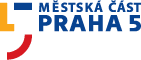 RozpočetMěstské části Praha 5na rok 2016arozpočtový výhledna roky 2017 až 2021Praha, leden 2016ObsahObsah	2DŮVODOVÁ ZPRÁVA	51. PŘÍJMY	51.1 TŘÍDA 1 – DAŇOVÉ PŘÍJMY	61.2 TŘÍDA 2 – NEDAŇOVÉ PŘÍJMY	61.3 TŘÍDA 4 – PŘIJATÉ TRANSFERY	61.4 TŘÍDA 8 – FINANCOVÁNÍ	71.5 PENĚŽNÍ FONDY	82. VÝDAJE	93. PŘEHLED VÝDAJŮ PODLE JEDNOTLIVÝCH KAPITOL A PODKAPITOL	103.1 ÚZEMNÍ ROZVOJ A ROZVOJ BYDLENÍ kapitola 01	10Podkapitola 0113 – Odbor majetku a investic	10Podkapitola 0115 – Odbor územního rozvoje	103.2 MĚSTSKÁ ZELEŇ A OCHRANA ŽIVOTNÍHO PROSTŘEDÍ kapitola 02	10Podkapitola 0211 – Odbor otevřená radnice	10Podkapitola 0213 – Odbor majetku a investic	10Podkapitola 0241 – Odbor správy veřejného prostranství a zeleně	103.3 DOPRAVA kapitola 03	12Podkapitola 0313 – Odbor majetku a investic	12Podkapitola 0315 – Odbor územního rozvoje	12Podkapitola 0341 – Odbor správy veřejného prostranství a zeleně	123.4 ŠKOLSTVÍ kapitola 04	12Podkapitola 0411 – Odbor otevřená radnice	13Podkapitola 0413 – Odbor majetku a investic	13Podkapitola 0437 – Odbor kancelář starosty	13Podkapitola 0440 – Odbor školství a kultury	14Podkapitola 0441 – Odbor správy veřejného prostranství a zeleně	173.5. SOCIÁLNÍ VĚCI A ZDRAVOTNICTVÍ kapitola 05	17Podkapitola 0513 – Odbor majetku a investic	17Podkapitola 0514 – Odbor bezpečnostní a prevence kriminality	17Podkapitola 0539 – Odbor sociální problematiky	17Centrum sociální a ošetřovatelské pomoci	183.6 KULTURA kapitola 06	19Podkapitola 0608 – Odbor občanskosprávní	19Podkapitola 0611 – Odbor otevřená radnice	19Podkapitola 0613 – Odbor majetku a investic	19Podkapitola 0637 – Odbor kancelář starosty	20Podkapitola 0639 – Odbor sociální problematiky	20Podkapitola 0640 – Odbor školství a kultury	20Kulturní centrum Prahy 5	213.7 BEZPEČNOST A VEŘEJNÝ POŘÁDEK kapitola 07	22Podkapitola 0713 – Odbor majetku a investic	22Podkapitola 0714 – Odbor bezpečnostní a prevence kriminality	223.8 BYTOVÉ HOSPODÁŘSTVÍ kapitola 08	22Podkapitola 0808 – Odbor občanskosprávní	22Podkapitola 0813 – Odbor majetku a investic	22Podkapitola 0839 – Odbor sociální problematiky a prevence kriminality	23Podkapitola 0841 – Odbor správy veřejného prostranství a zeleně	233.9 MÍSTNÍ SPRÁVA A ZASTUPITELSTVO kapitola 09	23Podkapitola 0909 – Odbor ekonomický	24Podkapitola 0910 – Odbor kancelář městské části	24Podkapitola 0911 – Odbor otevřená radnice	24Podkapitola 0911 – Odbor otevřená radnice – projekty EU	24Podkapitola 0913 – Odbor majetku a investic	24Podkapitola 0916 – Odbor hospodářské správy	24Podkapitola 0924 – Informatika	25Podkapitola 0926 – Odbor kancelář tajemníka	25Podkapitola 0926 – Odbor kancelář tajemníka – Sociální fond	26Podkapitola 0937 – Odbor kanceláře starosty	263.10 OSTATNÍ ČINNOSTI kapitola 10	26Podkapitola 1009 – Rezerva, bankovní poplatky	27Podkapitola 1016 – Pojištění	273.11 DOTACE	273.12 ZÁSOBNÍK	274. ZDAŇOVANÁČINNOST	27Středisko 9099 Čermák a.s. - Ženské domovy	28Středisko 91 Centra a.s. - Machatého	28Středisko 92 Centra a.s. - Jindřicha Plachty	29Středisko 93 Centra a.s. - Staropramenná	29Středisko 9499 Austis správa s.r.o. - Areál Pod Žvahovem	30Středisko 95 Centra a.s. - poliklinika Barrandov	30Středisko 97 Centra a.s. - nebytové prostory	30Středisko 98 AquaDream a.s. - Sportovní centrum Barrandov	30Středisko 99 ISCO s.r.o. - areál Klikatá	31Středisko 90 Ostatní zdaňovaná činnost, stř. 94 Poliklinika Kartouzská a stř. 96 Elišky Peškové	315. ROZPOČTOVÝ VÝHLED NA ROKY 2017 - 2021	32Tabulky souhrnnétabulka č. 1 Příjmytabulka č. 2 Převody z fondu rezerv a rozvojetabulka č. 3 Výdajetabulka č. 4 Investiční výdaje tabulka č. 5 Odpisy dlouhodobého majetku příspěvkových organizacítabulka č. 6 Plán zdaňované činnosti tabulka č. 7 Plán ostatní zdaňované činnosti tabulka č. 8 Zdaňovaná činnost celkem tabulka č. 9 Rozpočtový výhled na roky 2017 – 2021tabulka č. 10 Zásobník – přehled akcí nezařazených v rozpočtu Podrobné tabulky – výdaje po podkapitoláchTabulky č. 11 – 30Používané zkratky v textu:MČ – městská část				ÚMČ – úřad městské částiZMČ – zastupitelstvo městské části		RMČ – rada městské částiHMP – hlavní město Praha			ZHMP – zastupitelstvo hl. m. PrahyMHMP – Magistrát hlavního města Prahy	RHMP – rada hlavního města PrahyZŠ – základní škola				MŠ – mateřská školaZZ – zdravotnické zařízení			KK – kulturní klubCSOP – Centrum sociální a ošetřovatelské pomoci, příspěvková organizaceVP – vlastní příjmy 				FRR – fond rezerv a rozvojeSV – společenství vlastníků DŮVODOVÁ ZPRÁVARozpočet Městské části Praha 5 (dále jen „městská část“, „MČ“)je základním finančním nástrojem hospodaření městské části dle ust. § 2 a § 4 zák. č. 250/2000 Sb. o rozpočtových pravidlech územních rozpočtů a je zpracován v souladu s ustanovením § 11 a § 12 tohoto zákona, se zákonem č. 131/2000 Sb. o hlavním městě Praze, Statutem hl. m. Prahy a vyhláškou č. 323/2002 Sb. o rozpočtové skladbě, v platném znění.Obsahem rozpočtu jsou jeho příjmy, výdaje a ostatní peněžní operace, včetně tvorby a použití peněžních fondů. Součástí rozpočtu je finanční plán hospodářské (zdaňované, ekonomické) činnosti, který zahrnuje nakládání převážně s nemovitým majetkem. V účetnictví je toto hospodaření sledováno samostatně. Účetnictví hlavní činnosti je stejné jako u státu, jeho obsahem jsou příjmy a výdaje. Účetnictví zdaňované činnosti je bližší podnikatelské sféře, účtuje se o výnosech a nákladech.Příjmová a výdajová stránka rozpočtu hlavní činnosti je členěna podle platné rozpočtové skladby do tříd, výdaje se dále člení do kapitol podle druhu výdaje. Kapitoly rozdělujeme pro účely správy finančních prostředků na podkapitoly spravované odbory úřadu městské části (dále jen „úřad“). Ve zdaňované činnosti jsou výnosy a náklady členěny do středisek hospodaření spravovaných správními firmami a odbory úřadu.Vlastní příjmy (daňové a nedaňové), přijaté transfery ze státního rozpočtu a rozpočtu hl. m. Prahy v rámci schválených souhrnných finančních vztahů na rok 2016 a převody ze zdaňované činnosti jsou hlavními zdroji financování plánovaných výdajů rozpočtu roku 2016. Usnesením Zastupitelstva hl. m. Prahy č. 12/1 ze dne 17.12.2015 byl schválen návrh rozdělení příspěvku na výkon státní správy z finančního vztahu státního rozpočtu k rozpočtu hl. m. Prahy městským částem na rok 2016 a pro městskou část Praha 5 jde o částku 47.565 tis. Kč. Ve srovnání s rokem 2015 dochází k navýšení o částku 1.186 tis. Kč.Tímto usnesením byly rovněž schváleny finanční vztahy k městským částem hl. m. Prahy z rozpočtu hl. m. Prahy na rok 2016, včetně příspěvku na školství a pro městskou část se jedná o celkovou částku ve výši 247.982 tis. Kč, na krytí běžných provozních výdajů. Ve srovnání s rokem 2015 dochází ke zvýšení finančního vztahu o částku 36.258 tis. Kč, v důsledku nastavení nové konstrukce finančních vztahů od r. 2016, která je shodná pro všechny městské části.  Rozpočet je koncipován jako schodkový, vyrovnaný zapojením finančních prostředků třídy 8 – financování: finanční prostředky vytvořené v minulých letech.V „Zásobníku akcí“, který se vytváří i pro rok 2016, jsou zařazeny další uvažované výdaje, které nejsou součástí rozpočtových výdajů, schválených v rozpočtu na rok 2016. Tyto výdaje budou realizovány v případě dosažení zlepšených příjmů rozpočtu v průběhu roku, nebo při nerealizování původně plánovaných výdajů ve schváleném rozpočtu nebo po přidělení dotace. Přehled akcí je uveden v tabulce č. 10.1. PŘÍJMYPříjmová stránka rozpočtu na rok 2016 je navrhována s ohledem na dosažené plnění vlastních příjmů v roce 2015 a kvalifikovaného odhadu plnění v roce 2016. Přehled příjmů je uveden v tabulce č. 1.Pro rok 2016 jsou příjmy navrženy v celkové výši 603.837,6 tis. Kč a se zapojením třídy 8 – financování jsou dorovnány na celkový objem ve výši 811.201,1 tis. Kč.1.1 TŘÍDA 1 – DAŇOVÉ PŘÍJMYDaňové příjmy jsou rozpočtovány v celkové částce 86.960 tis. Kč.Na rok 2016 dochází k navýšení plánovaného inkasa daňových příjmů celkem o částku 2.860 tis. Kč a to: u poplatku za užívání veřejného prostranství o 500 tis. Kč, u poplatku ze vstupného o 60 tis. Kč, u správních poplatků o 1.000 tis. Kč a u daně z nemovitých věcí o 1.200 tis. Kč, s ohledem na plnění v roce 2015.1.2 TŘÍDA 2 – NEDAŇOVÉ PŘÍJMYNedaňové příjmy jsou rozpočtovány v celkové částce 6.550 tis. Kč. Ve srovnání s rokem 2015 se snižují o celkovou částku 250 tis. Kč. V této třídě se promítají příjmy z úroků (snížení o 200 tis. Kč), příjmy z pokut (zvýšení o 100 tis. Kč), dále jde o přijaté nekapitálové příspěvky (snížení o 150 tis. Kč).Vlastní příjmy jsou plánovány v celkové výši 93.510 tis. Kč, oproti roku 2015 jde o zvýšení 2.610 tis. Kč.1.3 TŘÍDA 4 – PŘIJATÉ TRANSFERYRozpočet přijatých transferů je navrhován v celkové výši 510.327,6 tis. Kč a jde o finanční vztahy ze státního rozpočtu, rozpočtu hl. m. Prahy a převody ze zdaňované (hospodářské) činnosti, které jsou zdrojem pro financování plánovaných investičních a neinvestičních výdajů. Oproti roku 2015 je navrhováno snížení převodů do rozpočtu o částku 65.219,4 tis. Kč z důvodu redukce celkových výdajů a postupného snižování výnosů z prodeje majetku.Neinvestiční přijaté transfery ze státního rozpočtu v rámci souhrnného finančního vztahuRozdělení příspěvku na výkon státní správy z finančního vztahu státního rozpočtu k rozpočtu hl. m. Prahy na rok 2016městským částem hl. m. Prahy bylo schváleno Zastupitelstvem hl. m. Prahy dne 17.12.2015 pod číslem 12/1 a pro městskou část se jedná o částku 47.565 tis. Kč.Tak jako v předchozích letech tato částka nezajišťuje úhradu všech výdajů spojených s výkonem státní správy, městská část tyto činnosti dotuje ze svého rozpočtu cca 45 %.Neinvestiční transfery z rozpočtu hl. m. Prahy v rámci souhrnného finančního vztahuZastupitelstvo hl. m. Prahy dne 17.12.2015 pod č. usnesení 12/1 schválilo rozpočet hlavního města Prahy na rok 2016 a v jeho rámci též finanční vztahy hl. m. Prahy k městským částem, aktualizované v návaznosti na nové údaje o počtu žáků v ZŠ a MŠ dle zahajovacích výkazů na školní rok 2015/2016.Výchozí objem finančních vztahů k městským částem hl. m. Prahy z rozpočtu hl. m. Prahy na rok 2016 vychází z objemu finančních vztahů k městským částem na rok 2015, (bez příspěvku na školství), který byl zvýšen o 2 %.Pro rok 2016 je finanční vztah k městským částem z rozpočtu hl. m. Prahy nově konstruován shodně pro všechny městské části hl. m. Prahy a vychází z těchto kriterií a vah:počet obyvatel městské části (váha 35 %)počet žáků ZŠ a MŠ, jejichž zřizovatelem je městská část (váha 35 %)výměry zeleně v péči městské části (váha 10 %)plochy vozovek na území MČ, které nejsou ve správě TSK (váha 10 %).Minimální finanční vztah byl zvýšen na 2,9 tis. Kč na jednoho obyvatele a vzhledem k tomu, že částka určená pro MČ podle výpočtu uvedeného výše toto kriterium nesplňovala, byla dorovnána a příspěvek navýšen. Pro městskou část byl stanoven na základě uvedené konstrukce transfer ve výši 238.261,1 tis. Kč.Od r. 2014 je součástí finančních vztahů z rozpočtu hl. m. Prahy neinvestiční příspěvek na školství ve výši 1.360 Kč na dítě v mateřské škole a žáka v základní škole, jejímž zřizovatelem je městská část. Ve finančním vztahu k městským částem na rok 2016 je obsažen ve výši9.720,9 tis. Kč a oproti roku 2015 je vyšší o částku 324,9 tis. Kč.Finanční vztah z rozpočtu hl. m. Prahy na rok 2016, včetně příspěvku na školství, představuje pro městskou část celkem částku 247.982 tis. Kč.Kromě schválených dotačních transferů v rámci souhrnných finančních vztahů je městská část v průběhu roku příjemcem dalších účelových transferů.S účinností od 01.01.2012 finanční úřady inkasované podíly na odvodech z loterií a jiných podobných her převádí obcím, na jejichž území jsou loterie a jiné podobné hry povoleny. Protože obcí je hlavní město, městským částem jsou následně přerozdělovány finanční prostředky a převáděny do jejich rozpočtů formou neinvestičního transferu, tj. formou úpravy schváleného rozpočtu a jsou účelově určeny do oblasti sportu, kultury, zdravotnictví, sociální a na podporu činnosti nestátních neziskových organizací zajišťujících dlouhodobě organizovanou sportovní činnost mládeže.Zastupitelstvo městské části dlouhodobě prosazuje nulovou toleranci hazardu na území MČ. Tudíž lze reálně očekávat snížení finančních prostředků přijatých z tohoto zdroje. V roce 2013 jsme obdrželi 23.249,6 tis. Kč, v roce 2014 to bylo 28.799 tis. Kč a v roce 2015 celkem 20.549 tis. Kč. Dle pokynu Magistrátu hl. m. Prahy nejsou v rozpočtu na rok 2016 zapracovány očekávané dotace, jejichž zdrojem jsou příjmy z odvodu z VHP.Převody ze zdaňované činnostiDo rozpočtu na rok 2016 jsou zařazeny převody vlastním účtům, tj. převody z vlastních fondů hospodářské činnosti, v celkové výši 214.780,6 tis. Kč a jsou určeny na krytí kapitálových výdajů a vybraných nekapitálových výdajů (opravy a udržování, údržba veřejné zeleně, úklid chodníků, čistota a vzhled obcí a dalších).1.4 TŘÍDA 8 – FINANCOVÁNÍProstřednictvím tř. 8 – financování dochází ke zvýšení příjmové části rozpočtu a vyrovnání celkového objemu rozpočtu v příjmech i výdajích. Celkem plánujeme zařadit do rozpočtu částku 207.363,5 tis. Kč. Přehled všech zdrojů financování je uveden v tabulce č. 1.Na krytí vybraných investičních projektů je z fondu rezerv a rozvoje městské části zapojeno celkem 110.000 tis. Kč, přehled akcí je uveden v tabulce č. 2. Finanční prostředky plánujeme částečně vrátit zpět do fondu po přidělení dotace od hl. m. Prahy, kterou se vrací městské části uhrazená daň z příjmů právnických osob za rok 2015. Z minulých let jsou do rozpočtu zapojeny finanční prostředky ve výši 24.000 tis. Kč, soustředěné na základním běžném účtu, k pokrytí plánovaných výdajů.Z  obdrženého odvodu z výherních hracích přístrojů a jiných technických herních zařízení je do rozpočtu navrženo zapojit na podporu sportu, na kulturu, školství, zdravotnictví a sociální oblast celkem 30.749,3 tis. Kč, z toho 11.737,5 tis. Kč je určeno na podporu činností nestátních neziskových organizací působících na území městské části a zajišťujících dlouhodobě organizovanou sportovní výchovu mládeže registrované v jednotlivých nestátních neziskových organizacích. Z roku 2015 jde o příjem z odvodu části výtěžku z VHP ve výši 20.549 tis. Kč, která byla přijata v závěru roku. Na akci „Revitalizace osady Buďánka“ jsou do rozpočtu r. 2016 zapojeny nedočerpané prostředky z přijatého daru, od ČSOB a.s. jde o částku 341,2 tis. Kč (dar z r. 2013 v celkové výši 5.000 tis. Kč).Do rozpočtu je zapojen nevyčerpaný investiční příspěvek ve výši 350 tis. Kč,přijatý od společnosti MAST INTERNATIONAL, spol. s r.o. na vybudování veřejné infrastruktury – výstavba občanského vybavení a úprava veřejných prostranství bezprostředně sousedících s projektem „Hotel Mozart“ dle uzavřené smlouvy o spolupráci č. 004/0/OSS/14 ze dne 13.02.2014.  Do rozpočtu roku 2016 se rovněž převádí nevyčerpaný investiční příspěvek od společnosti TESCO a.s. za účelem revitalizace osady Buďánka ve výši 400 tis. Kč, přijatý v závěru roku 2015.Do rozpočtu na rok 2016 se zapojují jako další zdroj financování plánovaných investičních projektů nedočerpané prostředky z  r. 2015 (akce realizované v r. 2013, 2014), které byly přijaty formou dotace a nebyly v tomto roce zcela vyčerpány. Jedná se o kompenzaci za vynaložené výdaje na schválené akce snížení energetické náročnosti budov škol v minulých letech. Celkem se navrhuje částka ve výši 11.382,9 tis. Kč.Městská část zapojuje rovněž část výsledku hospodaření předcházejících účetních období ve výši 30.000 tis. Kč na financování plánovaných výdajů.Ze sociálního fondu městské části je zapojeno do rozpočtu z přebytku z minulých let celkem 140,1 tis. Kč na dokrytí plánovaných výdajů. Celkem představuje třída 8 – financování částku ve výši 207.363,5 tis. Kč.1.5 PENĚŽNÍ FONDYMěstská část má v souladu s rozpočtovými pravidly zřízeny peněžní fondy. Finanční prostředky na nich soustředěné jsou využívány pro financování potřeb městské části. Přehled fondů, objem finančních prostředků a jejich zapojení do rozpočtu je popsáno níže.FOND REZERV A ROZVOJE (v Kč):Zdrojem fondu rezerv a rozvoje je příděl finančních prostředků z  přebytku hospodaření z minulých let ve výši schválené zastupitelstvem městské části. Tyto prostředky jsou určeny k překlenutí přechodného nedostatku peněžních prostředků, k úhradě investičních potřeb městské části nebo k úhradě neinvestičních potřeb hospodářské činnosti.Dále bylo schváleno rozpočtové opatření spočívající v převodu finančních prostředků do fondu ve výši 95.286,2 tis. Kč, původně plánovaných na financování realizace akcí dle schváleného rozpočtu, z důvodu záměny zdrojového krytí (vrácení 100 % podílu MČ na celkové daňové povinnosti HMP na dani z příjmů právnických osob za zdaňovací období roku 2014 formou neinvestiční dotace). Zároveň městská část obdržela investiční dotaci z rozpočtové rezervy hl. m. Prahy na akci MŠ Nad Palatou, rekonstrukce kuchyně ve výši 7.000 tis. Kč. Po navýšení rozpočtu městské části, byla částka v této výši vrácena zpět do fondu rezerv a rozvoje. U akce “Přístavba výtahu k bytovému domu čp. 2076, Plzeňská 174, Praha 5 Košíře byla rovněž částka ve výši 5.000 tis. Kč vrácena zpět do fondu rezerv a rozvoje z důvodu nerealizování původně plánované akce.V roce 2016 jsou plánovány k využití finanční prostředky fondu v celkové výši 110.000 tis. Kč na pokrytí investičních výdajů, jejichž přehled uvádí tabulka č. 2. Jako v předchozích letech se plánuje tyto prostředky vrátit z převážné části zpět do fondu po obdržení dotací a vratky daně z příjmů.DOČASNÝ PENĚŽNÍ FOND –„ REVITALIZACE OSADY BUĎÁNKA“ (v Kč):Usnesením ZMČ Praha 5 č. 29/30/2013 ze dne 19.12.2013 bylo schváleno zřízení dočasného peněžního fondu s názvem „Revitalizace osady Buďánka“, zásady pro tvorbu a použití fondu, přijetí daru od ČSOB ve výši 5.000 tis. Kč a vložení daru do zřízeného peněžního fondu. Nevyčerpané finanční prostředky byly zapojeny do rozpočtu na rok 2014. Dodatkem k darovací smlouvě s ČSOB, a.s. došlo k prodloužení termínu pro vyúčtování, a to do 31.12.2014. Vzhledem k tomu, že finanční prostředky nebylo možné smysluplně vyčerpat, Zastupitelstvo MČ schválilo dodatek k darovací smlouvě s ČSOB, a.s., kterým došlo k prodloužení termínu čerpání daru a jeho vyúčtování k 31. 12. 2015. Na základě dohody s ČSOB a.s. byl v měsíci lednu 2016 předložen Zastupitelstvu městské části ke schválení další návrh dodatku k darovací smlouvě na prodloužení termínu vyúčtování, z důvodu převodu nedočerpaných prostředků z daru v roce 2015 do rozpočtu roku 2016 ve výši 341,2 tis. Kč. Prostředky jsou určeny na revitalizaci bývalé dělnické osady Buďánka.SOCIÁLNÍ FOND (v Kč):Tvorba a čerpání fondu se řídí schváleným rozpočtem městské části a schválenými Zásadami Úřadu městské části Praha 5 pro poskytování příspěvků ze sociálního fondu pro rok 2016. Zásady na rok 2016 budou schváleny v měsíci lednu/2016 na zasedání Rady MČ Praha 5. Fond je tvořen převodem finančních prostředků ve výši 3,4 % z celkového objemu mzdových prostředků a zapojením přebytku z minulých let ve výši 140,1tis. Kč. Čerpání finančních prostředků ze sociálního fondu je komentováno samostatně ve výdajích v podkapitole 0926 – Sociální fond.FOND EKOLOGIE (v Kč):Fond je určen k financování nerozpočtovaných výdajů souvisejících s ochranou životního prostředí. Fond je naplňován sponzorskými dary od fyzických a právnických osob a dále podle ustanovení zvláštního předpisu.FOND ROZVOJE BYDLENÍ (v Kč):Fond je určen ke krytí potřeb spojených s pořízením, rekonstrukcemi a modernizacemi domovního bytového fondu. Je naplňován sponzorskými dary od fyzických a právnických osob a dále podle ustanovení zvláštního předpisu.Zůstatky finančních prostředků na fondech ekologie a rozvoje bydlení nejsou zařazeny do rozpočtu na rok 2016 z toho důvodu, že městská část nepočítá s jejich použitím. V případě rozhodnutí o použití těchto prostředků na krytí nepředvídaného výdaje, budou tyto prostředky zapojeny do rozpočtu formou úpravy rozpočtu.2. VÝDAJECelkové výdaje hlavní činnosti v roce 2016 jsou ve výši 811.201,1 tis. Kč, z  toho na neinvestiční výdaje je plánováno celkem 574.601,1 tis. Kč, na investiční výdaje celkem 227.500 tis. Kč a na dotace 9.100 tis. Kč. Návrh výdajové části rozpočtu na rok 2016 byl zpracován z předložených podkladů od jednotlivých správců příslušných podkapitol rozpočtu. Návrhy vycházely především z uzavřených smluvních vztahů na rok 2016, z rozpracovaných úkolů a návrhů dalších mandatorních a ostatních výdajů plánovaných k realizaci v roce 2016.Přehled výdajů podle podkapitol rozpočtu je uveden v tabulce č. 3, s možností porovnání návrhů rozpočtu výdajů na rok 2016 se schváleným rozpočtem výdajů v roce 2015. V tabulce č. 4 je uveden přehled investičních projektů na rok 2016 s uvedením přehledové tabulky akcí z roku 2015 přecházejících k realizaci v roce 2016 v celkové výši 128.045 tis. Kč.3. PŘEHLED VÝDAJŮ PODLE JEDNOTLIVÝCH KAPITOL A PODKAPITOL3.1 ÚZEMNÍ ROZVOJ A ROZVOJ BYDLENÍ kapitola 01Kapitola územní rozvoj a rozvoj bydlení je rozdělena na podkapitoly: 0113 Odbor majetku a investic a 0115 Odbor územního rozvoje. V kapitole jsou pro rok 2016 rozpočtovány výdaje v celkové výši 11.663,7 tis. Kč, a to pouze neinvestiční výdaje.Podkapitola 0113 – Odbor majetku a investicPro rok 2016 jsou rozpočtovány neinvestiční finanční prostředky v celkové částce 550 tis. Kč jako odměna za založení společenství vlastníků jednotek ve výši 200 tis. Kč a jako výdaje za pronájem pozemků na základě uzavřených stávajících smluv včetně rezervy na případně nově uzavřené smlouvy, v celkové výši 350 tis. Kč.Podkapitola 0115 – Odbor územního rozvojePro rok 2016 jsou rozpočtovány neinvestiční výdaje v částce 11.113,7 tis. Kč. Rozpočet vychází z plánu pořizování územně-urbanistických studií, a to: územní studie Radlická a okolí (2.418.8 tis. Kč), územní studie Barrandov (1.694 tis. Kč), územní studie Smíchov – smíchovské nádraží a přednádražní prostor, územní studie Plzeňská – Vrchlického (2.239,7 tis. Kč) a koncepce rozvoje MČ (2.081,2 tis. Kč). Neinvestiční výdaje počítají se zajištěním vyšší participace občanů při řešení rozvoje MČ, lokalita Na Pláni (780 tis. Kč) a s výdaji na průzkumy, nákup služeb a prezentace (1.900 tis. Kč).3.2 MĚSTSKÁ ZELEŇ A OCHRANA ŽIVOTNÍHO PROSTŘEDÍ kapitola 02Kapitola je rozdělena na podkapitolu 0211 Odbor otevřená radnice, 0213 Odbor majetku a investic a podkapitolu 0241 Odbor správy veřejného prostranství a zeleně. V kapitole jsou pro rok 2016 rozpočtovány výdaje v celkové výši 91.323,5 tis. Kč, z toho neinvestiční výdaje ve výši 81.028,5 tis. Kč, investiční výdaje ve výši 9.645 tis. Kč a dotace 650 tis. Kč.Podkapitola 0211 – Odbor otevřená radnicePro rok 2016 jsou rozpočtovány neinvestiční výdaje v celkové výši 1.652 tis Kč, jedná se o finanční prostředky na projektovou dokumentaci sanace pozemků Košíře a Motol (bývalý autokemp).Podkapitola 0213 – Odbor majetku a investicInvestiční výdaje na této podkapitole ve výši 1.200 tis. Kč jsou rozpočtovány na II. etapu rekonstrukce sportoviště u ul. Bochovská na pozemku parc. č. 764/227 k. ú. Jinonice – oplocení, umělý povrch sportoviště.Podkapitola 0241 – Odbor správy veřejného prostranství a zeleněPro rok 2016 je v rozpočtu navrhována celková částka 88.471,5 tis. Kč, z toho neinvestiční výdaje ve výši 79.376,5 tis. Kč, investiční výdaje ve výši 8.445 tis. Kč a dotace ve výši 650 tis. Kč.Na ochranu životního prostředí je vyčleněno celkem 1.029,5 tis. Kč na neinvestiční výdaje a na dotace (650 tis. Kč). Do neinvestičních výdajů patří finanční prostředky na ochranu druhů, odchyty a kastraci koček (100 tis. Kč), likvidaci invazních plevelů (121 tis. Kč), neinvestiční transfery občanským sdružením (8,5 tis. Kč), servis a opravy podzemních kontejnerů (100 tis. Kč), na zimní údržbu – kalamitní stav (700 tis. Kč).Na údržbu veřejné zeleněna území městské části je vyčleněno celkem 74.287 tis. Kč, neinvestiční výdaje činí 67.202 tis. Kč, investiční 7.085 tis. Kč.Neinvestiční výdaje: prostředky využité na čistotu města, na péči o městskou zeleň a ostatní činnosti k ochraně ovzduší:sběr a svoz ostatního a velkoobjemového odpadu, ve výši 3.400 tis. Kčlikvidace černých skládek - tyto práce jsou od roku 2008 prováděny systematicky a ve větším rozsahu než v minulých letech. Pro rok 2016 je stanovena částka v celkové výši 5.400 tis. Kčzneškodňování nebezpečného odpadu (baterie, pneumatiky, chladničky) ve výši 64 tis. Kčodborná analýza skládky Motol ve výši 4.488 tis. Kčterénní průzkum nepovolených skládek a staré ekologické zátěže, vyhodnocení rizik – zkrácená analýza ve výši 2.057 tis. KčČástka 1.200 tis. Kč je určena pro nákup materiálu při péči o čistotu a vzhled obce (odpadkové koše, polepy na koše na psí exkrementy a další drobné náklady), na konzultační, poradenské a právní služby 800 tis. Kč. Na nákup služeb při péči o čistotu a vzhled obce je vyčleněna částka 46.000 tis. Kč. Na tyto služby byla v roce 2013 uzavřena rámcová smlouva s firmou CENTRA, a.s. Tyto prostředky jsou použity na běžnou údržbu městské zeleně a úklid veřejných prostranství. Patří sem sekání trávníků, jarní a podzimní vyhrabání listí, sběr a odvoz odpadků, řez keřů, pořez a kácení stromů, péče o záhony, údržba technických prvků a parkového mobiliáře atd. Úklid veřejných prostranství zahrnuje strojní a ruční metení chodníků, sběr psích exkrementů, údržbu odpadkových košů včetně košů na psí exkrementy, pohotovostní úklidy atd. Je projednáván návrh na svěření vybraných pozemků ve správě OMI v celkové výměře 400 000 m2, nutnost provedení opatření pro zajištění odpovídajícího stavu veřejné zeleně. Částka 50 tis. Kč je určena na nákup městského mobiliáře (např. lavičky, které je nutno obnovovat atd.).Na vodné a stočné používané ve fontánách a pítkách v parcích, voda na zálivku záhonů a dřevin se plánuje částka ve výši 600 tis. Kč, elektrická energie pro provoz fontán v parcích – 800 tis. Kč, na opravy a údržbu větších technických prvků a údržbu vodních děl, opravy městského mobiliáře, vybavení parků je plánováno celkem 3.800 tis. Kč, z toho na běžnou údržbu technického vybavení je plánováno 1.200 tis. Kč, finanční částka ve výši 2.600 tis. Kč je určena na rekonstrukci chodníku a schodiště u parku Sady Na Skalce. Finanční prostředky určené na nutné přesuny květníků (snížení imisní zátěže) v průběhu roku (např. havárie) a služby spojené s péčí o květníky (dosadba rostlin, doplnění mulčovací kůry) jsou plánovány ve výši 600 tis. Kč.Investiční výdaje:1.500 tis. Kč realizace fitness prvků pro seniory u Kulturního centra Prahy 5 (KK Poštovka), Motol, realizace psího hřiště  park Mrázovka3.600 tis. Kč rekultivace skládky Motol1.885 tis. Kč projektová dokumentace a finanční spoluúčast na realizaci revitalizace zeleně a prostranství Chaplinova náměstí50 tis. Kč	na nákup městského mobiliáře50 tis. Kč	na předprojekční průzkumy (geologické, dendrologické, geodetické)Prostředky využité na péči o volný čas dětí a mládeže – dětská hřiště a sportoviště činí 10.128 tis. Kč, z toho neinvestiční výdaje činí 8.768 tis. Kč a investiční výdaje ve výši 1.360 tis. Kč.Neinvestiční prostředky v celkové částce 8.768 tis. Kč budou využity takto: 170 tis. Kč na nákup drobných herních prvků (hodnota do 40 tis. Kč, vč. DPH a montáže), částka 400 tis. Kč na nákup materiálu označující dětská hřiště - informační tabule, zákazové tabule, nákup odpadkových košů, výměna prken, písku apod. částka 128 tis. Kč je určená na hrazení vodného a stočného na dětských hřištích – pítka, mlžítka (v objektech správců dětských hřišť, veřejných toaletách), částka 170 tis. Kč je rozpočtována na úhradu elektrické energie veřejných toalet, domků správců, zajištění provozu pítek, mlžítek a dalších atrakcí včetně společenských akcí na dětských hřištích.Na práce spojené výhradně s dětskými hřišti a sportovišti – pravidelná údržba jako úklidy, vysypávání odpadkových košů, uhrabání dopadových zón, doplnění tlumících materiálů do dopadových zón, pravidelné technické kontroly hřišť, financování správce dětských hřišť, provoz chemických toalet atd. je počítáno s částkou 7.500 tis. Kč. Na opravy dětských hřišť a jejich vybavení je plánována částka ve výši 400 tis. Kč.Ostatní položky využité v péči o životní prostředíJedná se o finanční prostředky určené na úhradu pojištění ve smluvně stanovené výši – pojištění realizace Parky Barrandov, úhrada pojištění podléhá nařízení o dodržení rozsahu realizace dle schválených podmínek. Dále bude z této položky hrazeno pojištění realizace parku Sady Na Skalce (celkem se jedná o částku 320 tis. Kč).Investiční výdaje podkapitoly jsou plánovány ve výši 1.360 tis. Kč a jsou určeny v částce 510 tis. Kč na investiční akce malého rozsahu (oplocení, nákup herních prvků atd.) a v částce 850 tis. Kč na nákup investičních herních prvků na stávající i nové budovaná dětská hřiště.3.3 DOPRAVA kapitola 03Kapitola je rozdělena na podkapitolu 0313 Odbor majetku a investic, na podkapitolu 0315 odbor územního rozvoje a podkapitolu 0341 Odbor správy veřejného prostranství a zeleně. V kapitole doprava jsou pro rok 2016 rozpočtovány výdaje v celkové výši 20.925 tis. Kč, z toho neinvestiční výdaje jsou 18.525 tis. Kč a investiční 2.400 tis. Kč.Podkapitola 0313 – Odbor majetku a investicInvestiční výdaje na této podkapitole ve výši 2.400 tis. Kč jsou určeny na dopravní řešení Na Konvářce, Praha 5 – Smíchov – vjezdy do garáží (2.300 tis. Kč) a na dopravní značení Pod Žvahovem – úprava a doplnění značení (100 tis. Kč).Podkapitola 0315 – Odbor územního rozvojeNeinvestiční výdaje na této podkapitole v celkové výši 2.095 tis. Kč jsou určeny na studie a opatření týkající se jednak zvýšení bezpečnosti, ale také plynulosti a komfortu cyklodopravy na území MČ, které budou vycházet z nově vytvořeného akčního plánu cyklistické infrastruktury na území MČ. Konkrétně se jedná o trasu z estakády Barrandov – K Barrandovu – projekt (175 tis. Kč), Prokopské údolí u Opatřilky – zajištění sjízdnosti cyklotrasy (150 tis. Kč), územní napojení Dvoreckého mostu - zásah do projektu s kvalitním cykloopatřením v prostoru Lihovaru (150 tis. Kč), kvalitní cykloopatření v oblasti Vidoule (150 tis. Kč), Dívčích hradů (150 tis. Kč). Hlubočepská – projekt zvýšení bezpečnosti cyklistů na vytížené trase (100 tis. Kč), cykloopatření v ulici Na Václavce s připraveným napojením do jednotlivých území (80 tis. Kč).Dále se pak jedná o akce – Náměstí Kinských – projekt na cykloopatření a návodné značení (75 tis. Kč), Holečkova – projekt na cykloopatření včetně návaznosti (75 tis. Kč), trasa Barrandovský estakáda – projekt (75 tis. Kč), příprava vybraných projektů pro žádosti o dotační programy (250 tis. Kč), realizace oprávněných podnětů, změny značení (200 tis. Kč), drobné investice – cyklostojany, chráněná stání pro cyklisty (250 tis. Kč), aktualizace Akčního plánu na podporu cyklistické infrastruktury na území MČ (200 tis. Kč) a členský poplatek v Asociaci měst pro cyklisty (15 tis. Kč).Podkapitola 0341 – Odbor správy veřejného prostranství a zeleněPro rok 2016 jsou rozpočtovány finanční prostředky v celkové částce 16.430 tis. Kč. Neinvestiční výdaje podkapitoly jsou navrhovány na financování provozu autobusové linky zlepšující dopravní obsluhu území Žvahova ve výši 630 tis. Kč a celoroční provoz linky č. 123 od zastávky Kavalírka – Šmukýřka ve výši 4.800 tis. Kč.  Zbývající finanční prostředky jsou určeny na zajištění opravy povrchů pozemních komunikací na území městské části ve spolupráci s TSK – tzv. chodníkový program (11.000 tis. Kč), výběr lokalit k opravám - zajistit prostřednictvím participativního plánování.3.4 ŠKOLSTVÍ kapitola 04Kapitola školství je rozdělena na podkapitoly 0411 Odbor otevřená radnice, 0413 Odbor majetku a investic, 0437 Odbor kancelář starosty, 0440 Odbor školství a kultury, 0441 Odbor správy veřejného prostranství a zeleně. V kapitole jsou pro rok 2016 rozpočtovány výdaje za všechny podkapitoly v celkové výši 231.638,7 tis. Kč, z toho investiční výdaje v celkové výši 117.985 tis. Kč, neinvestiční výdaje ve výši 107.553,7 tis. Kč a dotace ve výši 6.100 tis. Kč.Podkapitola 0411 – Odbor otevřená radniceFinanční prostředky jsou plánovány v celkové výši 111 tis. Kč na financování mezinárodní spolupráce ve vzdělávání. V oblasti školství si oddělení bere za cíl pořádat II. Mezinárodní žákovskou konferenci, v roce 2015 proběhl první ročník, kdy byl během příprav zaznamenán velký zájem z našich základních škol i ze škol zahraničních.Podkapitola 0413 – Odbor majetku a investicPro rok 2016 jsou rozpočtovány finanční prostředky v celkové částce 113.385 tis. Kč. Finanční prostředky reprezentují výdaje na tyto stavební akce:Podkapitola 0437 – Odbor kancelář starostyNa této podkapitole jsou finanční prostředky plánovány v celkové částce 6.427,5 tis. Kč, z toho na neinvestiční výdaje celkem 1.827,5 tis. Kč a dotace 4.600 tis. Kč. Neinvestiční výdaje souvisí se zajištěním organizace a zabezpečením konání sportovních akcí, kde je plánováno celkem 1.496 tis. Kč, na nákup materiálu 161,5 tis. Kč a na dary se plánuje 170 tis. Kč.Dotační program na sport je rozdělen na dvě části. První grantové schéma v rozsahu 2.400 tis. Kč je určené výhradně na podporu nestátních neziskových organizací, které na území městské části zajišťuji mládežnický sport. Druhé schéma tvoří obecná podpora sportu na území městské části s částkou 2.200 tis. Kč. Dotace jsou financovány z finančních prostředků, které městská část obdržela od hlavního města jako podíl na odvodu z výherních herních přístrojů provozovaných na území MČ.Podkapitola 0440 – Odbor školství a kulturyRozpočet na rok 2016 je předkládán ve výši 107.115,2 tis. Kč, neinvestiční výdaje jsou plánovány ve výši 105.615,2 tis. Kč (včetně příspěvků na provozní činnost škol). Na dotace je vyčleněno 1.500 tis. Kč.V  návrhu rozpočtu jsou zahrnuty finanční prostředky ve výši 850 tis. Kč na vzdělávací, sportovní a společenské aktivity pro děti MŠ a žáky ZŠ. Dále na školení a vzdělávání pedagogických pracovníků MŠ a ZŠ ve výši 210 tis. Kč. Finanční prostředky na multimediální interaktivní výuku a související komponenty budou použity k vybavení základních i mateřských škol ve výši 1 200 tis. Kč. Do rozpočtu jsou zahrnuty finanční prostředky v celkové výši14.200 tis. Kč, z toho 13.350 tis. Kč na opravy školských objektů a 850 tis. Kč na vypracování projektové dokumentace na připravované opravy školských objektů. Finanční prostředky ve výši 1 270 tis. Kč jsou určeny na dofinancování neinvestičního příspěvku na platy a odvody s tím související pedagogických a nepedagogických pracovníků ZŠ a MŠ. Finanční prostředky v celkové výši 60 tis. Kč jsou plánovány takto: na pohoštění 40 tis. Kč, a na zajištění konkurzních řízení na jmenování ředitelů MŠ a ZŠ jde o částku 20 tis. Kč. Příspěvky školám na vzdělávání, sportovní a kulturní aktivity ve výši 250 tis. Kč.Z celkové výše finančních prostředků je na dotace vyčleněno 1.500 tis. Kč.Přehled výdajů:Městská část poskytuje základním a mateřským školám příspěvek na provoz takto:1) Základní školyPři stanovení objemu neinvestičních příspěvků pro rok 2016 byly zohledněny potřeby škol a další okolnosti::ZŠ a MŠ Grafická navyšuje neinvestiční příspěvek o 7,9 % oproti SR 2015. Ředitelka provádí přestavbu prostor bytu pro účely školy. Na základě doporučení technika BOZP bude provedena nutná oprava výtahu v MŠ. RMČ Praha 5 dne 13. 1. 2015 usnesením č. 2/30/2015 schválila zřízení odloučeného pracoviště Základní školy a mateřské školy Praha 5 – Smíchov, Kořenského 10/720 v budově Pod Žvahovem 463 k provozování prvého stupně ZŠ od 1. 9. 2015. ZŠ waldorfská navyšuje neinvestiční příspěvek o 12,4 % oproti SR 2015. Škola využívá další školní pavilon. Tím dochází k nárůstu nákladů zejména na energie a dovybavení pavilonu. 4) v příspěvkové organizaci Fakultní základní škola s rozšířenou výukou jazyků při PedF UK, Praha 5 – Smíchov, Drtinova 1/1861 byla pořízena na konci roku 2015 investice – nový ohřívač do kotelny školy. Z uvedeného důvodu dochází ke změně závazného ukazatele – odpisy dlouhodobého majetku pro rok 2016. 5) v příspěvkové organizaci Fakultní základní škola a mateřská škola Barrandov II při PedF UK, Praha 5 – Hlubočepy, V Remízku 7/919 byla pořízena na konci roku 2015 investice – nový diaprojektor pro školu. Z uvedeného důvodu dochází ke změně závazného ukazatele – odpisy dlouhodobého majetku pro rok 2016. 6)	v roce 2015 byl schvalován rozpočet základním školám MČ Praha 5 včetně účelového příspěvku na obědy pro žáky škol dle sociální potřebnosti. V roce 2016 je v plánu pokračovat v pilotním programu. Celkový objem finančních prostředků na uvedený program ve výši 1 350 tis. Kč je zahrnut do návrhu rozpočtu základních škol na rok 2016. Rozpočet základních škol pro rok 2016 je ve výši 70.164,9 tis. Kč tj. 104,9% SR 2015 a 1 350 tis. Kč na obědy pro žáky škol tj. 79,41 % SR 2015, celkem 71 514,9 tis. Kč. .2) Mateřské školyPři stanovení objemu neinvestičních příspěvků pro rok 2016 byly zohledněny potřeby škol a další okolnosti:1) 	MŠ Nad Palatou navyšuje neinvestiční příspěvek. Škole se navyšuje rekonstrukcí stávajících prostor cílová kapacita školní jídelny na odloučeném pracovišti Pod Lipkami 5. Tímto dochází k navýšení nákladů na energie, služby i dovybavení prostor. 2) MŠ Peroutkova snižuje neinvestiční příspěvek na rok 2016 o 42,4 tis. Kč. Škola zhodnotila úspory po zateplení školy.3)	v roce 2015 byl schvalován rozpočet mateřským školám včetně účelového příspěvku na obědy pro žáky škol dle sociální potřebnosti. V roce 2016 je v plánu pokračovat v pilotním programu. Celkový objem finančních prostředků na uvedený program ve výši 350 tis. Kč je zahrnut do návrhu rozpočtu mateřských škol na rok 2016.Rozpočet mateřských škol pro rok 2016 je ve výši 15.710,3 tis. Kč tj. 105,4 % SR 2015 a 350 tis. Kč na obědy do škol tj. 16 060,3 tis. Kč.Součástí rozpočtu na rok 2016 jsou i částky plánované školami k odpisování dlouhodobého majetku. Ředitelé dle svých možností zapojují do rozpočtu své fondy.Opravy a udržováníSoučástí rozpočtu podkapitoly jsou též výdaje na opravy a udržování školských objektů zajišťované přímo odborem školství a kultury. Celkem je plánováno 14.200 tis. Kč na tyto akce:Základní školyPodkapitola 0441 – Odbor správy veřejného prostranství a zeleněPro rok 2016 jsou výdaje plánovány v celkové výši 4.600 tis. Kč na úpravy školních zahrad, hřišť a doplnění herních prvků.Jedná se o demontáž nevyhovujících herních prvků, zakoupení a instalace nových herních prvků, vybudování bezpečnostních dopadových ploch, celkové terénní úpravy a rekonstrukce travnatých ploch v souvislosti s vřazováním MŠ do ZŠ. 3.5. SOCIÁLNÍ VĚCI A ZDRAVOTNICTVÍ kapitola 05Kapitola je rozdělena na podkapitolu 0513 Odbor majetku a investic, 0514 Odbor bezpečnosti a prevence kriminality, 0539 Odbor sociální problematiky. Celkem představují výdaje částku ve výši 63.331,5 tis. Kč, z toho neinvestiční výdaje 34.581,5 tis. Kč, investiční výdaje 27.250 tis. Kč a dotace 1.500 tis. Kč.Podkapitola 0513 – Odbor majetku a investicCelkové výdaje podkapitoly jsou plánovány ve výši 27.794,5 tis. Kč. Z toho investiční výdaje částku 27.250 tis. Kč a neinvestiční výdaje 544,5 tis. Kč.  Jedná se o finanční prostředky na investiční akce – Zdravotnické zařízení Kartouzská, pavilon B odvětrání technické místnosti (50 tis. Kč), dům s pečovatelskou službou, objekt Zubatého 330/10 – vybudování služebního bytu pro správce objektu (1.000 tis. Kč), dům s pečovatelskou službou objekt Zubatého 330/10 – rekonstrukce bytu v objektu – PD a realizace (1.000 tis. Kč), rekonstrukce č. p. 2582 v ul. Strakonická 1b – azylový dům pro občany bez domova (10.200 tis. Kč) a rekonstrukce č. p. 886/4 ul. Záhorského – jesle, kulturní a volnočasové centrum (10.000 tis. Kč).  Další finanční prostředky (5.000 tis. Kč) jsou určeny na výdaje na průzkumy, studie a projekty.Neinvestiční finanční prostředky ve výši 544,5 tis. Kč budou čerpány na schválenou zakázku „Zavedení sociálního bydlení v podmínkách MČ Praha 5“.Podkapitola 0514 – Odbor bezpečnostní a prevence kriminalityRozpočet podkapitoly je v celkové výši 1.300 tis. Kč. Jedná se o neinvestiční prostředky, které budou použity na realizaci seminářů, workshopů a odborných prezentací pro laickou veřejnost na aktuální témata (210 tis. Kč), na programy protidrogové prevence pro žáky ZŠ (200 tis. Kč), na financování sběru infekčního materiálu a provozování sběrných kontejnerů (100 tis. Kč), financování bezpečnostně preventivních akcí, hlídky v rizikových oblastech (120 tis. Kč), na výzkum v oblasti požívání alkoholu, tabákových a návykových látek s cílovou skupinou teenagerů (170 tis. Kč) a na pořádání sportovních akcí pro abstinující (40 tis. Kč). Na věcné dary je plánována částka 50 tis. Kč, na pohoštění 10 tis. Kč a na neinvestiční transfery neziskovým a podobným organizacím ve výši 400 tis. Kč.Podkapitola 0539 – Odbor sociální problematikyRozpočet podkapitoly je v celkové částce 34.237 tis. Kč. Neinvestiční výdaje jsou ve výši 32.737 tis. Kč a dotace jsou stanoveny ve výši 1.500 tis. Kč. Z celkové částky jsou finanční prostředky rozděleny takto:Ostatní sociální péče a pomoc dětem a mládeži (§ 4329) - pro rok 2016 představují celkové výdaje částku 500 tis. Kč. Jedná se o finanční prostředky na proplácení úhrad lékařských prohlídek pro účely zajištění výkonu sociálně právní ochrany dětí dle zák. 359/1999 Sb. a na cestovné v rámci výkonu pohotovosti pracovníků OSPOD ve výši 100 tis. Kč. Dále pak prostředky na realizaci příměstských a prázdninových táborů pro děti ze sociálně slabých a ohrožených rodin z Prahy 5 (400 tis. Kč).Ostatní sociální péče a pomoc rodině a manželství (§ 4339) – jedná se o finanční prostředky z nevyčerpané dotace na výkon pěstounské péče pro rok 2015, které budou zapojeny do rozpočtu roku 2016 formou úpravy rozpočtu po uzavření roku 2015.Ostatní sociální péče a pomoc ostatním skupinám obyvatelstva (§ 4349) - v návrhu rozpočtu roku 2016 je plánována částka 940 tis. Kč. Na financování komunitního plánování, sestavování a realizace strategie komunitního plánování, financování setkávání pracovních skupin a řídící skupiny v rámci komunitního plánování MČ Praha 5 jsou plánovány výdaje ve výši 230 tis. Kč, na zajištění společenských akcí a spolupracující subjekty v rámci podpory integrace v této oblasti 210 tis. Kč a na zajištění zpracování studie proveditelnosti v objektu Lesnická 500 tis. KčOstatní služby a činnosti v oblasti sociální péče (§ 4359) – finanční prostředky ve výši 200 tis. Kč budou poskytnuty na příspěvky na pobyt v Domě s pečovatelskou službou Na Neklance 15.Ostatní záležitosti sociálních věcí a politiky zaměstnanosti (§ 4399) – jsou výdaje v celkové výši 3.350 tis. Kč. Zde jsou zahrnuty finanční prostředky na tradičně konané společenské akce zaměřené na různé cílové skupiny takto:- společné setkání seniorů z Prahy 5 – Dny seniorů (400 tis. Kč)-výlety pro seniory (300 tis. Kč)- akce pro děti ze sociálně slabých rodin a akce pro děti zdravotně handicapované (350 tis. Kč) - akce pro děti a rodiče včetně tradičního Dne dětí (200 tis. Kč)- setkání neziskových organizací – Den neziskového sektoru (100 tis. Kč)- příspěvky organizacím (100 tis. Kč)- setkání lékařů (100 tis. Kč)Na nákup dárků na akce pro děti, seniory a převzaté akce je určeno 200 tis. Kč. Pro vyhlášení dotací v sociální oblasti je plánováno 1.500 tis. Kč.Finanční příspěvky na pronájem místností v kulturním klubu Poštovka a činnosti klubů seniorů a svazu zdravotně postižených jsou plánovány ve výši 100 tis. Kč.Prevence před drogami, alkoholem, nikotinem a jinými závislostmi (§ 3541) - zde jsou zařazeny výdaje na protidrogovou politiku v částce 180 tis. Kč. Jedná se o financování mobilní jednotky terénního programu v ohrožených lokalitách Prahy 5 – Naděje.Centrum sociální a ošetřovatelské pomociCentrum sociální a ošetřovatelské pomoci v Praze 5, příspěvková organizace, poskytuje pečovatelskou službu a domácí ošetřovatelskou péči občanům vyššího věku, kteří se dostali do obtížné situace vlivem své nemoci a nejsou schopni si sami zajistit potřebnou péči. Pečovatelská služba je poskytována v domácnostech klientů a v bytech domů s pečovatelskou službou na základě návrhu lékaře. CSOP rovněž poskytuje služby jeselských zařízení, odlehčovací pobytové služby v Domě sociálních služeb, nízkoprahového zařízení pro děti a mládež a dále zajišťuje provoz v Komunitním centru Prádelna.Pro rok 2016 počítá Centrum sociální a ošetřovatelské pomoci s náklady v celkové výši 40.172 tis. Kč a s výnosy ve shodné výši. Neinvestiční příspěvek městské části je navrhován ve výši 29.067 tis. Kč. Organizace eviduje v terénní pečovatelské službě celkem 620 klientů. V roce 2016 očekává zvýšení nákladů z důvodu zvyšujícího se počtu klientů a náročnosti jednotlivých úkonů, zvláště pro klienty ve věkové kategorii 80 – 89 let a dále 90 – 99 let. Jak vyplývá z údajů ČSÚ a demografické prognózy bude výše uvedená skupina klientů v příštím roce narůstat. V této souvislosti se zvýší náklady na provoz a personální zajištění.Přehled plánovaných nákladů a výnosů																		          v tis. Kč3.6 KULTURA kapitola 06Kapitola kultury je rozdělena na podkapitoly 0608 Odbor občanskosprávní, 0611 Odbor otevřená radnice, 0613 Odbor majetku a investic, 0637 Odbor kancelář starosty, 0639 Odbor sociální problematiky, 0640 Odbor školství a kultury. V kapitole jsou pro rok 2016 rozpočtovány výdaje za všechny podkapitoly rozpočtu v celkové výši 29.680,5 tis. Kč, z toho investiční výdaje v celkové výši 6.500 tis. Kč, neinvestiční výdaje ve výši 21.970,5 tis. Kč a dotace ve výši 1.210 tis. Kč.Podkapitola 0608 – Odbor občanskosprávníCelkové výdaje byly navrženy ve výši 277 tis. Kč. Výdaje má jen oddělení matrik a státního občanství, nejvyšší položkou jsou věcné dary pro občánky ve výši 200 tis. Kč (zlaté přívěsky). Zbytek částky je určen na nákup materiálu 50 tis. Kč, pohoštění 5 tis. Kč, na služby a tisk 17 tis. Kč, vše v souvislosti se slavnostními obřady. Dary obyvatelstvu činí 5 tis. Kč.Podkapitola 0611 – Odbor otevřená radniceV roce 2016 jsou na podkapitole rozpočtovány neinvestiční výdaje v celkové výši 2.295 tis. Kč. Jedná se o výdaje pro oddělení občanské společnosti, podpory podnikání a zahraničních styků. V rámci této podkapitoly jde o čerpání na podporu podnikatelského prostředí, zejména pořádání kulatých stolů, workshopů a tradiční akci Podnikatel a živnostník roku 2016, Talent roku Prahy 5, náklady na přijímání zahraničních delegací, na podporu spolků a rozvoj občanské společnosti je plánovaná částka 360 tis. Kč. Dále výdaje na nákup propagačních předmětů, náklady na přípravu mezinárodních projektů, výstavní činnost, IV. charitativní golfový turnaj. Předpokládá se pořádání I. reprezentačního plesu Prahy 5.Podkapitola 0613 – Odbor majetku a investicPro rok 2016 jsou v této podkapitole rozpočtovány finanční prostředky v celkové částce 5.080 tis. Kč, z  toho na investiční výdaje 5.000 tis. Kč a neinvestiční výdaje 80 tis. Kč.Investiční akce:Komentář k investiční akci:Letohrádek Portheimka čp. 68, Štefánikova 12, Praha 5 - Smíchov – studie a  investiční projekt	Předmětem akce jsou stavební úpravy barokního letohrádku Portheimka, které spočívají v odvlhčení objektu, v úpravách fasád a střešní konstrukce. Objekt je značně zasažen vzlínající vlhkostí, která způsobuje poruchy v objektu a fasádách. Součástí akce budou sanační práce uvnitř objektu a kompletní výměna klempířských prvků. Na akci bylo požádáno o dotaci z rozpočtu HMP. Neinvestiční výdaje:Výdaje na organizaci trhů na Pěší zóně v souladu se Smlouvou o provozování trhů č. 0034/0/OPP/13 ze dne 17. 12. 2013 jsou naplánovány ve výši 80 tis. Kč.Podkapitola 0637 – Odbor kancelář starostyV podkapitole jsou soustředěny výdaje ve výši 8.447,5 tis. Kč. Na vydávání časopisu „Pětka pro vás“, propagaci městské části, fotodokumentaci akcí a jejich technické zajištění, na zajištění výzkumů, včetně podpory webových stránek se uvažuje s celkovou částkou 5.100 tis. Kč.V podkapitole jsou též soustředěny výdaje na zajištění přenosů z jednání zastupitelstva, dokumentace akcí, monitoring tisku, fotografické práce, reportáže z akcí MČ, náklady na výrobu propagačních materiálů ve výši 800 tis. Kč.Na pohoštění je vyčleněno 467,5 tis. Kč, věcné dary 127,5 tis. Kč. Na zajištění věnců a kytic v souvislosti s pietními akty, nákup materiálu, květin, propagačních a upomínkových předmětů včetně PF se plánuje částka v celkové výši 1.570 tis. Kč, neinvestiční transfery v celkové výši 255 tis. Kč a dary obyvatelstvu 127,5 tis. Kč.Podkapitola 0639 – Odbor sociální problematikyOstatní záležitosti kultury, církví a sdělovacích prostředků (§ 3399) – v roce 2016 je rozpočtována částka 510 tis. Kč a zahrnuje finanční prostředky na zajištění gratulací jubilantům – občanům městské části. Na květiny je plánována částka 200 tis. Kč, na dárkové balíčky a koše 100 tis. Kč, na peněžité dary 150 tis. Kč a 60 tis. Kč na zakoupení jubilantek.Podkapitola 0640 – Odbor školství a kulturyPro rok 2016 jsou výdaje plánovány ve výši 13.071 tis. Kč, z toho na neinvestiční výdaje 10.361 tis. Kč, investiční výdaje ve výši 1.500 tis. Kč a na dotace 1.210 tis. Kč. Na provoz knihovny Ostrovského a Musílkova bude poskytnut příspěvek ve výši 270 tis. Kč. Na výstavní činnost je plánována částka 100 tis. Kč.Neinvestiční dotace občanským sdružením/spolkům jsou plánovány ve výši 200 tis. Kč. Kulturní akce se spolupořadatelstvím MČ jsou plánované ve výši 2 000 tis. Kč. Dále je plánováno pořádání přehlídky mladých interpretů ze ZUŠ Prahy 5 a partnerských měst – Talent Prahy 5 – 380 tis. Kč, výroční akce pořádané MČ – 250 tis. Kč. Na poplatek za členství ve Sdružení historických sídel – 85 tis. Kč, pohoštění a nákup materiálu související s akcemi 186 tis. Kč. Na opravu a údržbu pamětních desek a pomníků je navrhováno 40 tis. Kč. Finanční příspěvek pro Švandovo divadlo ve výši 1 500 tis. Kč, který byl původně hrazen v rámci spolupořadatelství, bude poskytnut jako dar z nově vytvořené položky. Na realizaci akce „Obnova památníku hrdinů na Zlíchově“ (výročí 1945-2015) jsou plánovány investiční prostředky ve výši 1 500 tis. Kč. Dotace jsou plánovány ve výši 1.210 tis. Kč. Na obnovu kulturních památek je navrhována částka 500 tis. Kč (dotace na opravu památek, které nejsou majetkem MČ) a 710 tis. Kč na zájmovou činnost (podpora dětských souborů, neziskových poloprofesionálních a profesionálních kulturních akcí).Kulturní centrum Prahy 5Kulturní centrum Prahy 5 je příspěvková organizace poskytující vzdělávací služby, zajišťuje volnočasové aktivity dětí a seniorů městské části.Ke stanovení neinvestičních příspěvků pro rok 2016 dochází zohledněním všech skutečných potřeb Kulturního klubu Poštovka včetně kompletní údržby zahrady, která se týká nejen s prořezávání stromů a keřů, úprav trávníků a výsadby nových dřevin, ale i rozsáhlejších oprav betonových prvků, údržby asfaltových chodníků a soklů podél chodníků na zahradě. V roce 2016 dojde ke změnám v objemu mzdových prostředků zaměstnanců v souladu s právními předpisy. Náklady na mzdy jsou plánovány částkou 1 433 tis. Kč.Z uvedeného důvodu je navrhován neinvestiční příspěvek na rok 2016 ve výši 1 672 tis. Kč tj. zvýšení o 1,5 % oproti roku 2015. Vzhledem k rozšíření místa výkonu KK Poštovka o letohrádek Portheimka dochází ke změně názvu příspěvkové organizace k 1. 1. 2016 na Kulturní centrum Prahy 5 – schváleno ZMČ usnesením č. 8/13/2015 z 27. 10. 2015.Tato skutečnost předpokládá navýšení rozpočtu příspěvkové organizace na rok 2016 o 3.678 tis. Kč. V této částce jsou zahrnuty náklady na energie, náklady na drobné opravy a udržování, ostatní náklady (revize, provoz kotelny atd.), které byly doposud hrazeny z prostředků odboru majetku a investic. Příspěvková organizace zapojila v roce 2016 fondy přímo do návrhu rozpočtu ve výši 100 tis. Kč. Zároveň dojde k nutnosti navýšení počtu pracovních míst příspěvkové organizace o nové 3 zaměstnance, kteří budou zajišťovat produkci kulturních programů a běžnou správu objektu. Vláda ČR dne 19. 10. 2015 usnesením č. 831 schválila nařízení vlády, kterým se mění nařízení vlády č. 564/2006 Sb., o platových poměrech zaměstnanců ve veřejných službách a správě. Dochází k navýšení tarifů ředitelky a šesti zaměstnanců Kulturního centra Prahy 5Objem mzdových prostředků pro Kulturní centrum Prahy 5 na rok 2016 se navyšuje na 1.571 tis. Kč.Navržený rozpočet Kulturního centra Prahy 5 pro rok 2016je ve výši 5.350 tis. Kč.Přehled plánovaných nákladů a výnosů	(v tis.Kč)													3.7 BEZPEČNOST A VEŘEJNÝ POŘÁDEK kapitola 07Kapitola je rozdělena na podkapitolu 0713 Odbor majetku a investic a podkapitolu 0714 Odbor bezpečnosti a prevence kriminality. Celkové výdaje kapitoly činí 45.421 tis. Kč, z toho neinvestiční výdaje činí 12.221 tis. Kč a investiční výdaje jsou ve výši 33.200 tis. Kč.Podkapitola 0713 – Odbor majetku a investicV této podkapitole jsou plánovány investiční výdaje ve výši 33.200 tis. Kč a to zejména na obnovu a rozšíření PD – Dětské hřiště, Dětský ostrov. Na rekonstrukci bezpečnostního systému budov úřadu na nám. 14. října a Štefánikova 13,15 spočívající v renovaci a celkové translaci kamerového systému CCTV plánujeme částku 10.000 tis. Kč; na zřízení přípojky pro záložní zdroje, pořízení el. generátoru, výměnu ústředen a čidel EZS a EPS plánujeme částku 1.700tis.Kč. Podrobný rozpis je uveden v tabulce č. 4 Přehled investičních akcí.Podkapitola 0714 – Odbor bezpečnostní a prevence kriminalityV podkapitole jsou rozpočtovány celkové neinvestiční výdaje ve výši 12.221 tis. Kč. Plánované finanční prostředky jsou určeny na následující akce: Den dětí s městskou policií, celopražské amatérské filmové soutěže AntiFETfest, dary pro Městskou policii, PČR a HZS, akce s MP pro tři MŠ, dopravní hřiště pro dvě ZŠ, XIII. ročník Malé kopané žáků ZŠ, pořádání akce Smíchovský střelec, pořádání Senior akademie, nový projekt Seminář domácí násilí, opakovaný workshop Mimořádné události a krizové situace. Ocenění státních složek, den veteránů a mezigenerační konference. Nejvyšší čerpání je plánováno na pol. 5169 – nákup služeb (10.561 tis. Kč). Jedná se zejména o podporu projektů Bezpečné hřiště - na zajištění ostrahy dětských hřišť (3.480 tis. Kč), Bezpečná ulice - na zajištění dohledu nad dodržováním veřejného pořádku v oblasti sídliště Barrandov (970 tis. Kč), v rámci projektu bezpečný park realizace ostrahy v lokalitě parku Sady Na Skalce (2.900 tis. Kč) a další.Dále se zde promítají finanční prostředky zařazené na požární ochranu a to na služby zpracování dat 850 tis. Kč, na řešení krizových situací je celkem rozpočtováno 260 tis. Kč.3.8 BYTOVÉ HOSPODÁŘSTVÍ kapitola 08Kapitola bytového hospodářství je rozdělena na podkapitolu 0808 Odbor občanskosprávní, podkapitolu 0813 Odbor majetku a investic, podkapitolu 0839 Odbor sociální problematiky a podkapitolu 0841 Odbor správy veřejného prostranství.V kapitole jsou pro rok 2016 rozpočtovány výdaje v celkové výši 32.375,4 tis. Kč, z toho neinvestiční výdaje v celkové výši 13.675,4 tis. Kč a investiční výdaje ve výši 18.700 tis. Kč.Podkapitola 0808 – Odbor občanskosprávníPro rok 2016 je na výdaje spojené s odúmrtí navržená částka ve výši 2 tis. Kč.Podkapitola 0813 – Odbor majetku a investicPro rok 2016 jsou rozpočtovány výdaje v celkové výši 31.823,4 tis. Kč, z toho investiční 18.700 tis. Kč.Další investiční výdaje na této podkapitole souvisí s vybudováním veřejné infrastruktury související s projektem „Hotel Mozart“ (350 tis. Kč) – dar od společnosti MAST INTERNATIOL spol. s r. o., s revitalizací osady Buďánka (400 tis. Kč) – příspěvek od společnosti TESCO a.s. a s výdaji souvisejícími s Dohodou o narovnání mezi MČ P5 a stavebníky, kteří budou chtít bytovou jednotku vrátit MČ P5 (4.000 tis. Kč).Neinvestiční výdaje v částce 13.123,4 tis. Kč jsou určeny na zpracování projektové dokumentace na opravy havarijního charakteru, statické posudky, odborná technická posouzení týkající se nemovitostí, zajištění správy a kontrolní činnosti v objektech bez nájemce, náklady na vypracování geometrických plánů a znaleckých posudků, náklady na soudní poplatky (3.300 tis. Kč), na konzultační a poradenské služby spojené se správou bytů (40 tis. Kč), na opravy nemovitostí a jejich vybavení havarijního charakteru, opravy a udržování svěřených objektů a pozemků, opravy komunikací Na Pomezí, Bezejmenná a Arbesovo náměstí (2.000 tis. Kč).Další finanční prostředky navržené ve výši 2.500 tis. Kč budou použity na ocenění věcných břemen, ocenění nemovitostí, geometrické plány, geodetické činnosti, údržbu zeleně, úklid a využití prostoru kolektoru, opravy nemovitostí a jejich vybavení havarijního charakteru, opravy a udržování svěřených objektů a pozemků, opravy komunikací Na Pomezí, Bezejmenná a Arbesovo náměstí, oprava objektu Na Doubkové. Na položce nákup vody, paliv a energie je vyčleněno 15 tis. Kč. V roce 2016 budou pokračovat práce na revitalizaci osady Buďánka - nevyčerpaný dar od ČSOB (341,2 tis. Kč), další výdaj je plánován na opravy havarijního charakteru, je vyčleněno 4.500 tis. Kč. Finanční prostředky na poskytnutí daru dle Smlouvy o výpůjčce a partnerství s finanční spoluúčastí jsou ve výši 327,2 tis. Kč. Na nákup kolků jsou určeny prostředky ve výši 50 tis. Kč a konzultační a poradenské služby rovněž ve výši 50 tis. Kč.Podkapitola 0839 – Odbor sociální problematiky a prevence kriminalityNa podkapitole jsou rozpočtovány finanční prostředky v celkové částce 300 tis. Kč, a to na sociální pohřby osamělých osob zemřelých na území městské části, osob, za které pozůstalí nemohou náklady na pohřeb z finančních důvodů uhradit a pronájem dalších hrobových míst.Podkapitola 0841 – Odbor správy veřejného prostranství a zeleněV podkapitole jsou navrženy výdaje celkem ve výši 250 tis. Kč. Jedná se o výdaje určené na provoz a údržbu veřejného osvětlení na Dětském ostrově, v parku SacreCoeur a Aréně.3.9 MÍSTNÍ SPRÁVA A ZASTUPITELSTVO kapitola 09Kapitola 09 je rozdělena na:podkapitolu 0909 Odbor ekonomický – spravuje vedoucí odboru ekonomickéhopodkapitolu 0910 Odbor kancelář městské části – spravuje vedoucí odboru kanceláře městské částipodkapitolu 0911 Odbor otevřená radnice – spravuje vedoucí odboru otevřená radnicepodkapitolu 0911 Odbor otevřená radnice EU fondy – spravuje vedoucí odboru otevřená radnicepodkapitolu 0913 Odbor majetku a investic – spravuje vedoucí odboru majetku a investicpodkapitolu 0916 Odbor hospodářské správy – spravuje vedoucí odboru hospodářské správypodkapitolu 0924 Informatika – spravuje vedoucí odboru otevřená radnice podkapitolu 0926 Kancelář tajemníka – spravuje tajemník úřadupodkapitolu 0926 Kancelář tajemníka - sociální fond – spravuje tajemník úřadupodkapitolu 0937 Kancelář starosty – spravuje vedoucí odboru kanceláře starostyV kapitole 09 jsou pro rok 2016 předpokládány výdaje v celkové výši 280.680,1 tis. Kč, z toho neinvestiční výdaje 268.860,1 tis. Kč (včetně sociálního fondu) a investiční výdaje ve výši 11.820 tis. Kč.Podkapitola 0909 – Odbor ekonomickýPro rok 2016 jsou rozpočtovány neinvestiční výdaje v částce 530 tis. Kč. Na konzultační a poradenské služby je plánována částka 140 tis. Kč, a na přezkoumání hospodaření městské části za rok 2015 částka ve výši 390 tis. Kč.Podkapitola 0910 – Odbor kancelář městské částiV této podkapitole jsou plánovány celkové neinvestiční výdaje ve výši 15.086 tis. Kč.Zastupitelstva obcí - § 6112 se týká činnosti zastupitelských orgánů. Jedná se zejména o výdaje na nákup služeb, na nákup občerstvení rady, ZMČ, komisí a výborů a reprefondy pro uvolněné zastupitele. Jsou zde plánovány i minimální náklady pro nákup věcných darů. Celkem činí náklady 1.686 tis. Kč.Činnost místní správy - § 6171, finanční prostředky jsou zde navrženy v celkové výši 13.400 tis. Kč a jedná se zejména o zajišťování právních služeb Úřadu, kde je pro rok 2016 navrhován rozpočet ve výši 12.700 tis. Kč. Na nákup kolků je počítáno s částkou 700 tis. Kč. Podkapitola 0911 – Odbor otevřená radnicePro rok 2016 jsou  rozpočtovány neinvestiční výdaje na činnost oddělení veřejných zakázek v celkové výši 1.860 tis. Kč. Toto oddělení zajišťuje nebo zprostředkovává organizaci veřejných zakázek malého rozsahu a podlimitních veřejných zakázek dle požadavků jednotlivých odborů MČ. Podkapitola 0911 – Odbor otevřená radnice – projekty EUPro oddělení řízení a podpory projektů EU – příprava projektových žádostí, projektová dokumentace, administrace, příprava povinných příloh), které budou reagovat na aktuálně vyhlašované výzvy jednotlivých operačních programů, se plánují výdaje v částce 5.200 tis. Kč. V tomto roce je záměrem podat žádosti o dotaci např. na zateplení 8 ZŠ a MŠ, projekt „Místní akční plán v Praze 5“, Revitalizace Motol a Singltrek, či dětské hřiště Devonská a další.Podkapitola 0913 – Odbor majetku a investicPro rok 2016 jsou rozpočtovány finanční prostředky v celkové částce 5.600 tis. Kč, z toho neinvestiční výdaje představují částku ve výši 200 tis. Kč, která je určena na vymáhání pohledávek z titulu vynaložených nákladů na odstranění stavby dle nařízení stavebního úřadu a investiční výdaje ve výši 5.400 tis. Kč, které jsou podrobně rozepsány v tabulce č. 4 Přehled investičních akcí.Podkapitola 0916 – Odbor hospodářské správyPro rok 2016 jsou rozpočtovány finanční prostředky v celkové částce 50.568 tis. Kč, z toho neinvestiční výdaje představují částku ve výši 45.148 tis. Kč a investiční výdaje ve výši 5.420 tis. Kč.Neinvestiční výdaje:Jedná se o výdaje spojené s provozem úředních budov a to zejména na nákup služeb 17.587 tis. Kč, tato položka zahrnuje především výdaje dle uzavřených smluv, zejména měsíční platby firmě Centra a.s., za správu a údržbu budov sjednaných v mandátní smlouvě, úklid všech budov úřadu, nákup stravenek pro zaměstnance úřadu, nástupní a periodické zdravotní prohlídky zaměstnanců a likvidaci odpadu. Dále dle potřeb úřadu se jedná o pravidelné prohlídky a servisní práce, na instalaci PC a likvidaci nepotřebných disků (1.500 tis. Kč). Nájemné 919 tis. Kč představuje výdaje za pronájem parkovacích míst pro obřadní síň v ulici Stroupežnického 10, v Obchodním centru Nový Smíchov, nájemné za elektromobil a pronájem koncových zařízení (PC, tiskárny, skenery). Služby telekomunikací a radiokomunikací 2.600 tis. Kč představuje výdaje na zajištění pevných linek úřadu, mobilních telefonů úřadu a zastupitelů. Dále se jedná o zajištění datového připojení Úřadu městské části Praha 5, služby pošt 1.550 tis. Kč, výdaje na úhradu cen za poštovní služby prostřednictvím výplatního stroje a nadstandardní zpracování poukázek typu A a B. Pojištění vybraného majetku je navrhováno ve výši 500 tis. Kč a na pojištění zaměstnanců je vyčleněno 50 tis. Kč, na konzultační a poradenské služby plánujeme 100 tis. KčFinanční prostředky plánované na energie: voda, teplo, plyn, elektrická energie úředních budov a pohonné hmoty jsou plánovány v celkové výši 6.916 tis. Kč.Nákup materiálu spojený s provozem úředních budov je plánován ve výši 9.385 tis. Kč.Představuje drobné nákupy nádobí, kancelářské potřeby, vizitky, tonery a nákupy pro údržbu provozních budov Úřadu městské části Praha5,dodání kancelářského nábytku a techniky, nákup lednic, kávovarů, skartovaček, PC, kopírek aj.Výdaje na ostatní nákupy ve výši 5.450 tis. Kč, představují zejména opravy a udržování, jsou zde výdaje plánované na opravu vozů, dle uzavřené smlouvy, dále se jedná o malířské, zednické, podlahářské práce, opravu kopírovacích strojů, kancelářské techniky, klimatizací, vyvolávacího systému a výtahů atd.Investiční výdaje plánované ve výši 5.420 tis. Kč jsou určeny na stavební úpravy v budovách ÚMČ Praha 5 (1.000 tis. Kč) a na nákup nábytku, klimatizací, kopírovací techniky a multifunkčního zařízení ve výši 4.420 tis. Kč.Podkapitola 0924 – InformatikaPro rok 2016 jsou rozpočtovány finanční prostředky v celkové částce 16.721 tis. Kč, z toho neinvestiční výdaje představují částku ve výši 15.721 tis. Kč a investiční výdaje částku ve výši 1.000 tis. Kč.Neinvestiční výdaje ve výši 15.721 tis. Kč jsou spojeny s provozem výpočetní techniky. Finanční prostředky zahrnují pronájem ve výši 1.550 tis. Kč, služby zpracování dat ve výši 3.758 tis. Kč jsou určeny na správu a údržbu softwaru ISMA (místní poplatky) a softwaru IS RADNICE VERA (registr obyvatel, správní poplatky, přestupky), pro Odbor občansko-správní. Dále se jedná o správu a údržbu aplikace NEMO a správu a údržbu internetové aplikace www.praha5.cza intranetu.Nákup ostatních služeb je navrhován ve výši 8.413 tis. Kč. Jedná se o finanční prostředky na nákup ostatních služeb nad rámec mandatorních výdajů, jedná se o správu a údržbu koncových zařízení, o správu a údržbu serverové infrastruktury bezpečnost informačního systému úřadu. Nedílnou součástí je také technická podpora aplikačních softwarů.Na nákup programového vybavení od spol. Xanadu je počítáno s částkou ve výši 1.000 tis. Kč, důvodem je předpokládaný nákup sw vybavení pro nová koncová zařízení uživatelů v roce 2016, na instalaci informačního systému Proxio a migraci dat je počítáno s částkou ve výši 1.000 tis. Kč.Investiční výdaje ve výši 1.000 tis. Kč jsou určeny na nákup programových produktů dle potřeb jednotlivých odborů. Podkapitola 0926 – Odbor kancelář tajemníkaV podkapitole 0926 jsou soustředěny odměny členům zastupitelstva, mzdové prostředky zaměstnanců úřadu a s tím související odvody. Dále je v této podkapitole zajišťován výpočet a výplata cestovních náhrad pro členy zastupitelstva i zaměstnance úřadu. Rovněž jsou zde soustředěny prostředky na vzdělávání zaměstnanců úřadu a členů zastupitelstva. Předpokládané výdaje této podkapitoly pro rok 2016 představují celkovou částku 180.234 tis. Kč.Finanční prostředky na odměny a ostatní služby pro zastupitele městské části jsou pro rok 2016 navrhovány v celkové  částce 15.536,5 tis. Kč pro 45 členů zastupitelstva městské části. Z této částky je na ostatní platy – refundace platů hrazené jiným organizacím plánováno 127,5 tis. Kč. Pro stanovení výše odměn uvolněných členů zastupitelstva na rok 2016 se vychází z počtu 13 členů. Odměny uvolněných i neuvolněných členů zastupitelstva jsou rozpočtovány v celkové výši11.230 tis. Kč, zákonné odvody na sociální zabezpečení, zdravotní pojištění a ostatní povinné pojištění ve výši 3.248 tis. Kč. Nákup knih a učebních pomůcek představuje částku 1 tis. Kč, služby telekomunikací 400 tis. Kč, školení 200 tis. Kč, cestovné 250 tis. Kč, účastnické poplatky na konference 30 tis. Kč a náhrady mezd v době nemoci 50 tis. Kč.Limit počtu zaměstnanců úřadu pro rok 2016je stanoven na 295 zaměstnanců. Limit mzdových prostředků pro zaměstnance úřadu představuje částku 125.320 tis. Kč. Do rozpočtu městské části se však promítá pouze částka na mzdy ve výši 110.600 tis. Kč (bez sociálního zabezpečení a zdravotního pojištění) po snížení o refundaci mzdových prostředků pro pracovníky úřadu, kteří se zabývají hospodářskou činností. Refundace mezd včetně sociálního zabezpečení a zdravotního pojištění za pracovníky úřadu, zabývající se hospodářskou činností představuje celkem částku 19.745 tis. Kč (z toho mzdy 14.720 tis. Kč, sociální zabezpečení 3.700 tis. Kč a zdravotní pojištění 1.325 tis. Kč). Tyto finanční prostředky jsou součástí nákladů uvedených ve finančním plánu zdaňované činnosti na rok 2016.Odvody související s vyplacením mzdových prostředků včetně plateb za ostatní povinné pojistné představují částku ve výši 41.600 tis. Kč, dohody 7.800 tis. Kč a odstupné 1.500 tis. Kč. Na nákup knih, učebních pomůcek a tisku částka 1 tis. Kč, služby pošt 40 tis. Kč, služby telekomunikací 400 tis. Kč, služby peněžních ústavů 40 tis. Kč, konzultační, poradenské a právní služby 50 tis. Kč, služby školení 1.400 tis. Kč, nákup ostatních služeb 100 tis. Kč, cestovné 420 tis. Kč, účastnické poplatky na konference 40 tis. Kč, ošatné 250 tis. Kč, odvody za neplnění povinnosti zaměstnávat zdravotně postižené 7 tis. Kč, náhrady mezd v době nemoci 400 tis. Kč a ostatní náhrady placené obyvatelstvu 50 tis. Kč.Limity mzdových prostředků a počtu pracovníků na rok 2016Podkapitola 0926 – Odbor kancelář tajemníka – Sociální fondZůstatek sociálního fondu je k 31.12.2015 celkem 2.785.912,39 Kč. Příjmy pro rok 2016 jsou tvořeny odvodem ve výši 3,4 % z ročního objemu vyplacených prostředků na platy (4.574,7 tis. Kč) a zapojením přebytků z minulých let ze sociálního fondu (140,1 tis. Kč). Celkem jsou plánované příjmy navrženy ve výši 4.714,8 tis. Kč.V roce 2016 jsou zařazeny výdaje sociálního fondu v celkovém objemu 4.714,8tis. Kč, z kterého jsou hrazeny příspěvky na nákup stravenek (2.655 tis. Kč), příspěvky na rekreace (1.232 tis. Kč), příspěvky na penzijní připojištění (802,8 tis. Kč) a příspěvek na setkání bývalých zaměstnanců městské části (25 tis. Kč). Výdaje fondu budou realizovány podle Zásad pro poskytování příspěvků ze Sociálního fondu v roce 2016.Podkapitola 0937 – Odbor kanceláře starostyV návrhu rozpočtu roku 2016 jsou předpokládány neinvestiční výdaje ve výši 165,8 tis. Kč. Z této částky je 153 tis. Kč určeno na občerstvení a 12,8 tis. Kč na nákup věcných darů.3.10 OSTATNÍ ČINNOSTI kapitola 10Správou této kapitoly rozpočtu je pověřen vedoucí odboru ekonomického, součástí je i podkapitola 1016 Pojištění, kterou spravuje vedoucí odboru vnitřní správy.Podkapitola 1009 – Rezerva, bankovní poplatkyPro rok 2016 jsou neinvestiční výdaje rozpočtovány ve výši 3.811,7 tis. Kč.Neinvestiční rezerva městské části je plánována ve výši 3.636,7 tis. Kč a na bankovní poplatky je počítáno s částkou 175 tis. Kč.Podkapitola 1016 – PojištěníPro rok 2016 jsou neinvestiční výdaje rozpočtovány ve výši 350 tis. Kč na pojištění odpovědnosti za škody způsobené provozem motorového vozidla (havarijní pojištění a povinné ručení) pro automobily městské části.3.11 DOTACECelkem je na dotace rozpočtována pro rok 2016 částka ve výši 9.460 tis. Kč. Tato částka je rozdělena takto:v tis. Kč3.12 ZÁSOBNÍKPřehled akcí zařazených do zásobníku je uveden v tabulce č. 10, realizace těchto navržených akcí bude možná jen v případě, že bude městská část disponovat dostatečnými volnými finančními prostředky. Navržené akce nejsou součástí rozpočtu městské části na rok 2016.4. ZDAŇOVANÁČINNOSTV  plánu zdaňované činnosti na rok 2016 jsou plány hospodaření správních firem, zdravotních zařízení a ostatní zdaňované činnosti městské části, rozdělené na náklady, výnosy a z nich vycházející zisk nebo ztrátu. Celkem za zdaňovanou činnost je plánovaný zisk 53.625,2 tis. Kč.Ve zdaňované činnosti je převážná část nemovitého majetku spravována správními firmami. Zbývající část majetku a činností zajišťují odbory ÚMČ: Odbor majetku a investic, Kancelář tajemníka, Odbor hospodářské správy, Odbor občanskosprávní a Odbor ekonomický.Přehled středisek správyStředisko 9099 Čermák a.s. - Ženské domovyNa základě mandátní smlouvy spravuje správní firma Čermák a.s. Ženské domovy.Celkové náklady pro rok 2016 představují částku 13.605 tis. Kč, z toho opravy a údržba nad 200 tis. činí 10.000 tis. Kč, opravy a údržba do 200 tis. Kč jsou plánovány ve výši 60 tis. Kč, odměna za správu je plánována ve výši 218 tis. Kč, ostatní služby tj. např. obsluha kotelny, svoz odpadu, provoz výtahu a ústředny jsou plánovány ve výši 951 tis. Kč, materiálové náklady, tj. spotřeba plynu, elektrické energie, vodné a stočné jsou ve výši 2.376 tis. Kč.Výnosy jsou plánovány v částce 4.435 tis. Kč, z toho nájmy z bytů činí 319 tis. Kč a z nebytových prostor 4.115 tis. Kč, úroky z účtu se předpokládají ve výši 1 tis. Kč. Hospodářský výsledek je záporný ve výši 9.170 tis. Kč.Středisko 91 Centra a.s. - MachatéhoSpravuje domy převážně v lokalitě Barrandov a Hlubočepy.Plán nákladů a výnosů na rok 2016 představuje celkové náklady ve výši ve výši 10.061 tis. Kč a celkové výnosy ve výši 13.040 tis. Kč.Z celkových nákladů činí opravy a údržba 6.900 tis. Kč (opravy nad 200 tis. Kč představují částku 3.800 tis. Kč a opravy do 200 tis. Kč částku 3.100 tis. Kč). Náklady na podílové domy jsou plánovány ve výši 80 tis. Kč, odhady, znalecké posudky jsou ve výši 100 tis. Kč, odměna za správu činí 900 tis. Kč, inženýring je v částce 106 tis. Kč, ostatní služby jsou plánovány ve výši 660 tis. Kč a jedná se hlavně o deratizace, dezinfekce, poštovní poplatky, exekuce, odměnu za správu kotelen, služby nevýrobní povahy včetně projektové dokumentace. Ostatní náklady, tj. bankovní poplatky, opravné položky, náklady uplatněné koeficientem DPH, odepsané pohledávky jsou plánovány v částce 1.080 tis. Kč. Materiálové náklady, tj. zařizovací předměty, spotřeba materiálu a energií jsou ve výši 235 tis. Kč.Výnosy jsou plánovány v částce 13.040 tis. Kč, z toho nájmy z bytů činí 8.000 tis. Kč a z nebytových prostor 3.500 tis. Kč, úroky z účtu se předpokládají ve výši 400 tis. Kč, ostatní výnosy jsou plánovány ve výši 140 tis. Kč, tj. soudní poplatky, haléřové vyrovnání a bezdůvodné obohacení, pokuty a penále jsou ve výši 1.000 tis. Kč. Hospodářský výsledek je kladný ve výši 2.979 tis. Kč.Středisko 9166 Centra a.s. - správa bytů a NP v SVJToto středisko bylo zřízeno pro společenství vlastníků jednotek. Jsou zde sledovány výnosy z nájemného v  domech určených k prodeji. Plán střediska předkládá na rok 2016 náklady ve výši 4.645 tis. Kč a výnosy ve výši 42.980 tis. Kč.Z celkových nákladů představují opravy a údržba do 200 tis. Kč částku 2.000 tis. Kč, odhady a znalecké posudky částku 20 tis. Kč, náklady za odměnu za správu činí 1.400 tis. Kč, ostatní služby jsou plánovány ve výši 345 tis. Kč a jedná se převážně o vyklizení – exekuce, poštovní poplatky, služby nevýrobní povahy včetně projektové dokumentace, jiné ostatní náklady se plánují ve výši 650 tis. Kč a jsou to opravné položky, odepsané pohledávky, náklady uplatněné koeficientem DPH a bankovní poplatky, materiálové náklady činí 230 tis. Kč, tj. spotřeba materiálu, zařizovací předměty a spotřeba energií.Výnosy jsou plánovány v částce 42.980 tis. Kč, z toho nájmy z bytů jsou ve výši 16.000 tis. Kč, nájmy z nebytových prostor jsou plánovány v částce 26.000 tis. Kč, ostatní výnosy činí 580 tis. Kč, tj. bezdůvodné obohacení, haléřové vyrovnání, soudní poplatky, pokuty a penále jsou plánovány ve výši 400 tis. Kč. Hospodářský výsledek je plánovaný zisk ve výši 38.335 tis. Kč.Středisko 92 Centra a.s. - Jindřicha PlachtySpravuje domy převážně v lokalitě centrální části Smíchova, nábřeží Vltavy a část Malé Strany. Plán nákladů a výnosů na rok 2016 představuje celkové náklady ve výši 39.833 tis. Kč a celkové výnosy ve výši 52.950 tis. Kč.Z celkových nákladů činí opravy a údržba 32.500 tis. Kč (velké opravy nad 200 tis. Kč činí 27.800 tis. Kč, drobné opravy do 200 tis. Kč činí 4.700 tis. Kč). Odhady a znalecké posudky jsou plánovány ve výši 150 tis. Kč, odměna za správu se předpokládá ve výši 2.600 tis. Kč, inženýring je ve výši 778 tis. Kč, ostatní služby jsou plánovány ve výši 1.390 tis. Kč a jedná se hlavně o deratizace, dezinfekce, úklid sklepů, půd a dvorů, poštovní poplatky, exekuce, odměnu za správu kotelen, služby nevýrobní povahy včetně projektové dokumentace. Ostatní náklady, tj. bankovní poplatky, opravné položky, náklady uplatněné koeficientem DPH a odepsané pohledávky jsou plánovány v částce 1.890 tis. Kč, materiálové náklady, tj. spotřeba materiálu, zařizovací předměty a spotřeba energií v částce 525 tis. Kč.Výnosy jsou plánovány v částce 52.950 tis. Kč, z toho nájmy z bytů činí 32.000 tis. Kč, nájmy z nebytových prostor 16.500 tis. Kč, úroky z účtu se předpokládají ve výši 400 tis. Kč, ostatní výnosy činí 1.050 tis. Kč, tj. soudní poplatky, haléřové vyrovnání, přeplatky, bezdůvodné obohacení a půdní byty Smíchov, pokuty a penále jsou plánovány ve výši 3.000 tis. Kč. Hospodářský výsledek je plánovaný zisk ve výši 13.117 tis. Kč.Středisko 93 Centra a.s. - StaropramennáSpravuje domy lokality Košíře a Motol. Plán nákladů a výnosů na rok 2016 představuje celkové náklady ve výši 15.050 tis. Kč a celkové výnosy ve výši 14.270 tis. Kč.Z celkových nákladů činí opravy a údržba 12.200 tis. Kč (z toho opravy nad 200 tis. Kč činí 8.600 tis. Kč, drobné opravy do 200 tis. Kč představují částku 3.600 tis. Kč), odhady a znalecké posudky se předpokládají ve výši 100 tis. Kč, odměna za správu se plánuje v částce 800 tis. Kč, inženýring se předpokládá ve výši 241 tis. Kč, ostatní služby jsou ve výši 1.260 tis. Kč a jedná se hlavně o exekuce, deratizace, dezinfekce, poštovní poplatky, úklid sklepů, půd a dvorů, údržba zeleně a služby nevýrobní povahy včetně projektové dokumentace. Ostatní náklady, tj. bankovní poplatky, opravné položky, odepsané pohledávky, náklady uplatněné koeficientem DPH jsou plánovány ve výši 284 tis. Kč, materiálové náklady, tj. zařizovací předměty, spotřeba energií a spotřeba materiálu jsou plánovány v částce 165 tis. Kč.Výnosy jsou plánovány v částce 14.270 tis. Kč, z toho nájmy z bytů činí 8.000 tis. Kč a z nebytových prostor 1.500 tis. Kč, úroky z účtu ve výši 50 tis. Kč, ostatní výnosy činí 720 tis. Kč, tj. soudní poplatky, haléřové vyrovnání, přeplatky a bezdůvodné obohacení, pokuty a penále jsou plánovány ve výši 4.000 tis. Kč. Hospodářským výsledkem je plánována ztráta ve výši 780 tis. Kč.Středisko 9499 Austis správa s.r.o. - Areál Pod ŽvahovemNa základě mandátní smlouvy spravuje správní firma Austis správa s.r.o. Areál Pod Žvahovem.Celkové náklady plánu roku 2016 představují částku 3.017 tis. Kč a celkové výnosy částku 411 tis. Kč.Z celkových nákladů opravy a údržba do 200 tis. Kč představují částku 758,7 tis. Kč, odhady, znalecké posudky 181,5 tis. Kč, odměna za správu 130,7 tis. Kč, ostatní služby 393,3 tis. Kč, tj. např. údržba zeleně, vyklízení odpadu, revize a deratizace, materiálové náklady ve výši 1.552,8 tis. Kč., tj. spotřeba energií.Výnosy přestavují částku 411 tis. Kč, z toho nájem z nebytových prostor 410 tis. Kč a úroky z účtu 1 tis. Kč. Hospodářským výsledkem je plánována ztráta ve výši 2.606,0 tis. Kč.Středisko 95 Centra a.s. - poliklinika BarrandovSprávní firma Centra, a.s. spravuje na základě smlouvy o výkonu správy areál Krškova.Plán nákladů a výnosy na rok 2016 představuje celkové náklady ve výši 5.015 tis. Kč a celkové výnosy činí 7.800 tis. Kč.Z celkových nákladů opravy nad 200 tis. Kč představují částku 2.500 tis. Kč. Drobné opravy do 200 tis. Kč jsou plánovány ve výši 400 tis. Kč, odhady a znalecké posudky ve výši 50 tis. Kč, odměna za správu je plánována ve výši 1.180 tis. Kč, inženýring představuje částku 70 tis. Kč, ostatní služby ve výši 55 tis. Kč, tj. deratizace, dezinfekce, služby nevýrobní povahy, úklid sklepů, půd a dvorů, poštovní poplatky. Ostatní náklady, tj. bankovní poplatky, náklady uplatněné koeficientem DPH, opravné položky a odepsané pohledávky a ve výši 680 tis. Kč, materiálové náklady, tj. spotřeba materiálu a paliva, zařizovací předměty a spotřeba vody ve výši 80 tis. Kč.Výnosy představují částku 7.800 tis. Kč, z toho nájmy z nebytových prostor činí 7.700 tis. Kč, úroky z účtu jsou plánovány ve výši 70 tis. Kč a pokuty, penále jsou plánovány ve výši 30 tis. Kč. Hospodářským výsledkem je plánovaný zisk ve výši 2.785 tis. Kč.Středisko 97 Centra a.s. - nebytové prostoryStředisko spravuje domy lokality Hlubočepy.Plán nákladů a výnosů představuje celkové náklady ve výši 12.239 tis. Kč, z toho opravy nad 200 tis. Kč činí 7.300 tis. Kč, drobné opravy do 200 tis. Kč činí 1.050 tis. Kč, odhady a znalecké posudky jsou plánovány ve výši 260 tis. Kč, odměna za správu je plánována ve výši 1.700 tis. Kč, inženýring činí 204 tis. Kč, ostatní služby jsou ve výši 650 tis. Kč a jedná se hlavně o služby nevýrobní povahy – revize, deratizace, dezinfekce, úklid sklepů, půd a dvorů, poštovní poplatky a údržba zeleně. Ostatní náklady, tj. bankovní poplatky, náklady uplatněné koeficientem DPH, opravné položky a odepsané pohledávky ve výši 550 tis. Kč, materiálové náklady, tj. spotřeba energií, zařizovací předměty a spotřeba materiálu ve výši 525 tis. Kč.Výnosy jsou plánovány v částce 20.060 tis. Kč, z toho nájmy z  bytů činí 100 tis. Kč a z nebytových prostor 19.750 tis. Kč, úroky z účtu ve výši 150 tis. Kč, jiné ostatní výnosy činí 20 tis. Kč, pokuty a penále činí 40 tis. Kč. Hospodářský výsledek počítá s plánovaným ziskem ve výši 7.821 tis. Kč.Středisko 98 AquaDream a.s. - Sportovní centrum BarrandovNa základě mandátní smlouvy spravuje správní firma AquaDream a.s. Sportovní centrum Barrandov. Pro rok 2016 jsou plánovány celkové náklady Sportovního centra ve výši 4.200 tis. Kč, z toho opravy a údržba nad 200 tis. Kč činí 500 tis. Kč a opravy a údržba do 200 tis. Kč činí 1.800 tis. Kč, odměna za správu představuje částku 250 tis. Kč, ostatní služby představují částku ve výši 1.650 tis. Kč a jedná se např. o servisní práce, deratizace, mytí skel, zimní údržbu, údržbu zeleně. Výnosy představují částku 42 tis. Kč a to výnosy z nebytových prostor ve výši 37 tis. Kč a úroky z účtu ve výši 5 tis. Kč. Hospodářským výsledkem je ztráta ve výši 4.158 tis. Kč.Středisko 99 ISCO s.r.o. - areál KlikatáNa základě mandátní smlouvy spravuje správní firma Isco s.r.o. areál Klikatá.Celkové náklady pro rok 2016 představují částku 3.538 tis. Kč, opravy a údržba jsou plánovány ve výši 2.650 tis. Kč (z toho opravy nad 200 tis. Kč ve výši 2.250 tis. Kč a opravy do 200 tis. Kč ve výši 400 tis. Kč), odměna za správu je plánována ve výši 588 tis. Kč, ostatní služby, tj. pravidelné roční revize, náklady na komunální odpad, úklid komunikací a zeleň ve vnitřních prostorách areálu jsou plánovány ve výši 110 tis. Kč, ostatní náklady, tj. náklady uplatněné koeficientem DPH v částce 190 tis. Kč.Výnosy představují částku 2.056 tis. Kč, z toho nájem z nebytových prostor 1.130 tis. Kč, nájem z pozemků ve výši 909 tis. Kč a úroky z účtu ve výši 10 tis. Kč, jiné ostatní výnosy 7 tis. Kč. Hospodářským výsledkem je ztráta ve výši 1.482 tis. Kč.Středisko 90 Ostatní zdaňovaná činnost, stř. 94 Poliklinika Kartouzská a stř. 96 Elišky PeškovéPro rok 2016 jsou plánovány celkové náklady za ostatní zdaňovanou činnost ve výši 170.852,9 tis. Kč a celkové výnosy ve výši 190.215,8 tis. Kč. Hospodářským výsledkem je plánovaný zisk ve výši 19.362,9 tis. Kč.Opravy a údržba představují finanční částku ve výši 21.200 tis. Kč, z toho velké opravy nad 200 tis. Kč představují částku 17.500 tis. Kč.Přehled plánovaných akcí na rok 2016 – opravy nad 200 tis. KčDrobné opravy jsou plánovány ve výši 3.700 tis. Kč a jedná se o opravu a údržbu objektů, které nespravuje správní firma Centra a.s. Náklady na opravy u podílových domů jsou plánovány ve výši 1.050 tis. Kč.Na odhady, znalecké posudky je vyčleněna částka 3.100 tis. Kč. Odměna za správu je plánována ve výši 830 tis. Kč, inženýring ve výši 200 tis. Kč.Ostatní služby jsou plánovány ve výši 7.195,9 tis. Kč, z toho energetická certifikace bytových domů, zajištění nutných provozních služeb, poradenské služby, náklady na mobilní buňku a náklady na exekuce činí 7.100 tis. (OMI), refundace telefonních poplatků za hovorné zaměstnanců úřadu vykonávající zdaňovanou činnost ve výši 40 tis. Kč (OHS), bankovní poplatky ve výši 25,9 tis. Kč a daňové poradenství 30 tis. Kč (OEK).Daň z nabytí nemovitých věcí je plánována ve výši 6.000 tis. Kč (OMI), odpisy majetku činí 18.000 tis. Kč (OMI).Ostatní náklady jsou plánovány v celkové částce 21.777 tis. Kč, z toho daně a poplatky, smluvní pokuty a úroky z prodlení, nedaňové náklady – opravné položky, náklady z odepsaných pohledávek ve výši 500 tis. Kč (OMI), refundace mezd za pracovníky úřadu zabývající se zdaňovanou činností je plánovaná ve výši 19.745 tis. Kč, z toho mzdy 14.720 tis. Kč, sociální zabezpečení 3.700 tis. Kč a zdravotní pojištění 1.325 tis. Kč (KTA), náklady spojené s vyúčtováním koeficientu DPH činí 1.532 tis. Kč (OEK). Materiálové náklady činí 500 tis. Kč a jedná se o spotřebu energie a plynu v nepronajatých budovách (OMI). Náklady z přecenění reálnou hodnotou jsou naplánovány ve výši 1.000 tis. Kč (OMI).Pro rok 2016 jsou plánovány výnosy celkem v částce 190.215,8 tis. Kč. Výnosy za nájemné z bytů ve výši 6.000 tis. Kč, jedná se o odbydlené investice v půdních bytech. Pronájem z nebytových prostor na základě uzavřených smluv v částce 12.452,8 tis. Kč, z toho 12.422,8 (OMI) za pronájmy nebytových prostor a 30 tis. Kč (OHS) za pronájem zasedací místnosti Štefánikova 13, 15.Za pronájmy pozemků dle platných smluv se předpokládá výnos 2.000 tis. Kč.Ostatní výnosy jsou plánovány v částce 5.583 tis. Kč, zde se jedná o úplatu za zřízení věcného břemene, výnosy z antén na střechách domů, z reklamních zařízení, z pronájmu parkovacích míst celkem ve výši 4.001 tis. Kč (OMI), za pronájem telefonní linky 21 tis.  Kč (OHS), výnosy za služby fotografa, videa a varhanní produkce v Obřadní místnosti 22 tis. Kč (OOS), úroky z účtu ve výši 1.539 tis. Kč (OEK).Největší výnosovou položku představují výnosy za prodej majetku dle zásad privatizace bytového a domovního fondu a předpokládají se v celkové výši 83.000 tis. Kč.Pokuty a penále jsou plánovány ve výši 180 tis. Kč, výnosy podílových domů se předpokládají ve výši 1.000 tis. Kč. Druhou největší výnosovou položkou představují výnosy z přecenění reálnou hodnotou ve výši 80.000 tis. Kč.5. ROZPOČTOVÝ VÝHLED NA ROKY 2017 - 2021V souladu s ustanovením § 3 zákona č. 250/2000 Sb. o rozpočtových pravidlech územních rozpočtů, v platném znění, je sestavován rozpočtový výhled na roky 2017 – 2021 a je součástí předkládaného návrhu rozpočtu městské části na rok 2016. Návrh rozpočtového výhledu na další roky je zpracován v  tabulce č. 9.Příjmy třídy 1 byly na jednotlivé roky navrženy s ohledem na legislativní změny a očekávané inkaso daňových a nedaňových příjmů v dalších letech. Mírný nárůst daňových příjmů se plánuje v důsledku zvýšení správních poplatků z důvodu jejich zvýšení a také z rozšiřování zpoplatněných služeb občanům. U daně z nemovitých věcí je mírný nárůst způsoben investiční aktivitou podnikatelských subjektů na teritoriu. Ve fázi realizace je areál Waltrovka, připravují se velké projekty v okolí Smíchovského nádraží, Lihovaru, rozšíření sídla ČSOB, a.s.Třída 4 – výše navrhovaných dotačních transferů v rámci souhrnných finančních vztahů na další roky byla stanovena dle pokynu hl. m. Prahy pro sestavení rozpočtového výhledu na další roky na úrovni roku 2015. Převody ze zdaňované (podnikatelské) činnosti plánujeme postupně snižovat s ohledem na snižování výnosů z privatizace.Přehled o předpokládaných příjmech a výdajích v letech 2017 – 2021 je uveden v tabulce č. 9.Navrhované výdaje od jednotlivých správců rozpočtových kapitol pokrývají především zabezpečení mandatorních výdajů a dalších prioritních úkolů městské části se zaměřením na zlepšení životních podmínek občanů městské části, rozvoj městské infrastruktury, údržbu veřejných ploch, opravy chodníků a řadu dalších úkolů (návrh na realizaci některých plánovaných inv. projektů uvádíme níže). Návrhy rozpočtů městské části na roky 2017 – 2021 vycházejí z postupného snižování celkového objemu plánovaných finančních prostředků. Níže uvádíme přehled plánovaných výdajů rozpočtového výhledu u vybraných podkapitol.Rozpočtový výhled - Odbor majetku a investicRozpočtový výhled: - neinvestiční výdaje (v tis. Kč)Komentář investiční výdaje:Finanční prostředky do rozpočtového výhledu na investiční akce jsou plánovány dle požadavků jednotlivých odborů a správců objektů, jednotlivé akce jsou vyjmenovány v tabulkách, které jsou uloženy v odboru ekonomickém. Dále jsou finanční prostředky plánovány na opravy nemovitostí a jejich vybavení havarijního charakteru, znalecké posudky, odborná technická posouzení nemovitostí, zajištění správy objektů bez nájemce, geometrické plány, údržbu zeleně, nájmy z pozemků, náklady za soudní poplatky, výdaje v souladu se Smlouvou o provozování trhů, konzultační a poradenské služby, odměny za založení SVJ.Rozpočtový výhled – Odbor školství a kulturyRozpočtový výhled - Odbor sociální problematikyNeinvestiční výdaje (v tis. Kč)Rozpočtový výhled - Odbor kancelář tajemníkaRozpočtový výhled – Odbor otevřená radniceRozpočtový výhled: - neinvestiční výdaje (v tis. Kč)Ostatní dlouhodobé závazkyK 30. 11. 2015 v rozvaze nákladového střediska zdaňované činnosti je stav na účtu 459 Ostatní dlouhodobé závazky celkem 91.389.242,27 Kč.Tato částka zahrnuje dlouhodobé závazky za odbydlení investičních nákladů za půdní vestavby a nebytové prostory ve výši 74.347.351,96 Kč. Jedná se o investiční náklady nájemců, kteří zhodnotili půdní vestavby nebo nebytové prostory na vlastní náklady. Na základě znaleckého posudku je navýšena cena budovy a je sepsaná nájemní smlouva, dle které probíhá odbydlení vložených investičních nákladů do majetku města.Na účtu ostatních dlouhodobých závazků jsou účtovány dále kauce k nájemnému za byty a nebytové prostory. K 30. 11. 2015 bylo celkem proúčtováno 17.041.890,31 Kč. Jedná se o dlouhodobé závazky, které vznikly na základě uzavření nájemních smluv na dobu delší než jeden rok.Vyhotovil:odbor ekonomický dle podkladů správců podkapitol rozpočtuvedoucí odboru							vedoucí oddělení rozpočtuIng. Zdeněk Pechar						Jaroslava JeřichováStav Fondu rezerv a rozvoje k 01.01.2015622.768.433,29Stav Fondu rezerv a rozvoje k 31.12.2015623.285.268,95Stav účtu „Revitalizace osady Buďánka“ k 01.01.20152.105.228,97Stav dočasného peněžního fondu na „Revitalizaci osady Buďánka“ k 31.12.2015341.202,29Stav účtu Sociální fond k 01.01.20153.390.903,04Stav Sociálního fondu k 31.12.20152.785.912,39Stav účtu Fond ekologie k 01.01.2015253.596,29Stav Fondu ekologie k 31.12.2015253.458,92Stav účtu Fondu rozvoje bydlení k 01.01.201510.690.133,64Stav Fondu rozvoje bydlení k 31.12.201510.716.480,74Název akcev tis. KčSoubor energetických opatření na 4 MŠ - Kroupova, Lohniského, Beníškové, Pod Žvahovem (PD)2.300,0ZŠ Nepomucká, objekt Beníškové 1258/1, Praha 5 - Košíře - doplatek I. etapy EDIKT 1.100,0MŠ Nad Palatou, objekt Pod Lipkami 3183/5, Praha 5 - Smíchov - zateplení HP a PS, rekonstrukce a zateplení střechy PS (realizace)5.400,0ZŠ a MŠ Barrandov I., objekt Chaplinovo nám. 615/1, Praha 5 - Hlubočepy - dokončení rekonstrukce sportovního areálu (realizace)31.000,0FZŠ a MŠ Barrandov II, objekt V Remízku 919/7, Praha 5 - Hlubočepy - úprava dlažby před objektem školy (realizace)4.750,0ZŠ a MŠ Barrandov I., objekt Chaplinovo nám. 615/1, Praha 5 - Hlubočepy - sociální zázemí pro sportovní areál (PD)1.000,0ZŠ Nepomucká, objekt Beníškové 1258/1, Praha 5 - Košíře  - geologický průzkum475,0Likvidace dešťových vod z okolí objektu tělocvičny v ZŠ a MŠ Tyršova, objekt U Tyršovy školy 430/1, Praha 5 - Jinonice170,0ZŠ Nepomucká, objekt Beníškové 1258/1, Praha 5 - Košíře  - PD na zajištění statiky970,0ZŠ Nepomucká, objekt Beníškové 1258/1, Praha 5 - Košíře - rekonstrukce hospodářského pavilonu a kotelny III. etapa, včetně statiky (PD + realizace)35.500,0ZŠ a MŠ Kořenského, objekt Pod Žvahovem 463/21, Praha 5 - Hlubočepy - úpravy pro umístění tříd ZŠ včetně odstranění závad z výzvy OSI - 2. etapa (PD a realizace)13.000,0ZŠ a MŠ Grafická, objekt Grafická 1060/13, Praha 5 - stavební úpravy spojené s vybudováním bezbariérové třídy (PD a realizace)1.900,0ZŠ a MŠ Radlická, objekt Na Pláni 59/3186, Praha 5 - Radlice - vybudování 2 tříd MŠ v bývalém školském objektu Na Pláni 59 (PD a realizace)10.500,0ZŠ a MŠ Kořenského, objekt Kořenského 760/10, Praha 5 - Smíchov - vestavba do půdního prostoru (studie, PD)900,0ZŠ a MŠ Tyršova, ZŠ, Praha 5 - Jinonice - vestavba do půdního prostoru (studie a PD)920,0Výdaje na průzkumy, studie a projekty3.500,0Celkem investiční výdaje113.385,0Neinvestiční výdajeVybavení na multimediální interaktivní výuku ZŠ a MŠ a související komponenty1.200,0Vzdělávací, kulturní a sportovní aktivity (např. podpora ŠVP, lyžařských kurzů, jazyková výuka atd.)850,0Cestovné, pohoštění40,0Konkurzní řízení na jmenování ředitelů MŠ a ZŠ20,0Školení a vzdělávání pedagogických pracovníků MŠ a ZŠ210,0Neinvestiční příspěvek na platy pedagogických a nepedagogických pracovníků ZŠ a MŠ1.270,0Neinvestiční příspěvek na vzdělávání, sportovní a kulturní aktivity250,0Opravy a udržování školských objektů, projekty 14 200,0Neinvestiční příspěvky ZŠ 70 164,9Neinvestiční příspěvky ZŠ –„obědy do škol“1 350,0Neinvestiční příspěvky MŠ15 710,3Neinvestiční příspěvky MŠ –„obědy do škol“350,0Celkem neinvestiční prostředky105 615,2DotaceDotace v oblasti školství na podporu volnočasových aktivit dětí a mládeže z MČ Praha 5 v roce 20161 500,0Celkem1 500,0AkceAkceOpravy 2016 (tis. Kč)Opravy 2016 (tis. Kč)Služby 2016 (tis. Kč)Služby 2016 (tis. Kč)Celkové náklady2016  (tis. Kč)Celkové náklady2016  (tis. Kč)Poznámky, komentářPoznámky, komentářPoznámky, komentářPoznámky, komentářPoznámky, komentářPoznámky, komentář1.ZŠ a MŠ Praha 5 – Smíchov, Grafická 1060 Generální oprava kotelny – realizace, AD dle SOD 0011/0/OŠK/15ZŠ a MŠ Praha 5 – Smíchov, Grafická 1060 Generální oprava kotelny – realizace, AD dle SOD 0011/0/OŠK/152 5002 50050502 5502 550Stávající technologické zařízení kotelny již v době realizace bude na hranici životnosti. Akce zahrne zejména výměnu kotlů za úspornější kondenzační, včetně nových armatur jednotlivých topných větví a ohřívače TUV.Stávající technologické zařízení kotelny již v době realizace bude na hranici životnosti. Akce zahrne zejména výměnu kotlů za úspornější kondenzační, včetně nových armatur jednotlivých topných větví a ohřívače TUV.Stávající technologické zařízení kotelny již v době realizace bude na hranici životnosti. Akce zahrne zejména výměnu kotlů za úspornější kondenzační, včetně nových armatur jednotlivých topných větví a ohřívače TUV.Stávající technologické zařízení kotelny již v době realizace bude na hranici životnosti. Akce zahrne zejména výměnu kotlů za úspornější kondenzační, včetně nových armatur jednotlivých topných větví a ohřívače TUV.Stávající technologické zařízení kotelny již v době realizace bude na hranici životnosti. Akce zahrne zejména výměnu kotlů za úspornější kondenzační, včetně nových armatur jednotlivých topných větví a ohřívače TUV.Stávající technologické zařízení kotelny již v době realizace bude na hranici životnosti. Akce zahrne zejména výměnu kotlů za úspornější kondenzační, včetně nových armatur jednotlivých topných větví a ohřívače TUV.2.ZŠ a MŠ Praha 5 – Smíchov, Grafická 1060objekt MŠ Holečkova 38Oprava plotu a herní plochy horní zahrady – PD, realizaceZŠ a MŠ Praha 5 – Smíchov, Grafická 1060objekt MŠ Holečkova 38Oprava plotu a herní plochy horní zahrady – PD, realizace1 8001 8002002002 0002 000Aktuální stav oplocení horní části zahrady pod ulicí Zapova, je silně degradovaný. Konstrukce je na četných místech rozrušená a podemletá, přičemž dochází ke splavování nečistot do prostor zahrady. Aktuální stav oplocení horní části zahrady pod ulicí Zapova, je silně degradovaný. Konstrukce je na četných místech rozrušená a podemletá, přičemž dochází ke splavování nečistot do prostor zahrady. Aktuální stav oplocení horní části zahrady pod ulicí Zapova, je silně degradovaný. Konstrukce je na četných místech rozrušená a podemletá, přičemž dochází ke splavování nečistot do prostor zahrady. Aktuální stav oplocení horní části zahrady pod ulicí Zapova, je silně degradovaný. Konstrukce je na četných místech rozrušená a podemletá, přičemž dochází ke splavování nečistot do prostor zahrady. Aktuální stav oplocení horní části zahrady pod ulicí Zapova, je silně degradovaný. Konstrukce je na četných místech rozrušená a podemletá, přičemž dochází ke splavování nečistot do prostor zahrady. Aktuální stav oplocení horní části zahrady pod ulicí Zapova, je silně degradovaný. Konstrukce je na četných místech rozrušená a podemletá, přičemž dochází ke splavování nečistot do prostor zahrady. 3.ZŠ a MŠ Praha 5 – Radlice, Radlická 140Dílčí oprava kuchyně – PD, realizaceZŠ a MŠ Praha 5 – Radlice, Radlická 140Dílčí oprava kuchyně – PD, realizace1 3501 3501501501 5001 500Dílčí oprava varny kuchyně, výměna rozvodů ZTI v podlaze varny a výměna části technologie za hranicí životnosti, jejíž opravy jsou již nerentabilní.  Dílčí oprava varny kuchyně, výměna rozvodů ZTI v podlaze varny a výměna části technologie za hranicí životnosti, jejíž opravy jsou již nerentabilní.  Dílčí oprava varny kuchyně, výměna rozvodů ZTI v podlaze varny a výměna části technologie za hranicí životnosti, jejíž opravy jsou již nerentabilní.  Dílčí oprava varny kuchyně, výměna rozvodů ZTI v podlaze varny a výměna části technologie za hranicí životnosti, jejíž opravy jsou již nerentabilní.  Dílčí oprava varny kuchyně, výměna rozvodů ZTI v podlaze varny a výměna části technologie za hranicí životnosti, jejíž opravy jsou již nerentabilní.  Dílčí oprava varny kuchyně, výměna rozvodů ZTI v podlaze varny a výměna části technologie za hranicí životnosti, jejíž opravy jsou již nerentabilní.  4.ZŠ a MŠ Praha 5 – Smíchov, U Santošky 1007Výměna oken (III. etapa realizace - dokončení „B“) – PD, realizaceZŠ a MŠ Praha 5 – Smíchov, U Santošky 1007Výměna oken (III. etapa realizace - dokončení „B“) – PD, realizace3 5003 5002002003 7003 700Stávající původní okna jsou ve většině případů zkřížená, tudíž netěsní, což má vliv na tepelné ztráty a nárůst nákladů na vytápění. Dokumentace je projednána s památkovým ústavem. Budou instalována dřevěná špaletová okna.Stávající původní okna jsou ve většině případů zkřížená, tudíž netěsní, což má vliv na tepelné ztráty a nárůst nákladů na vytápění. Dokumentace je projednána s památkovým ústavem. Budou instalována dřevěná špaletová okna.Stávající původní okna jsou ve většině případů zkřížená, tudíž netěsní, což má vliv na tepelné ztráty a nárůst nákladů na vytápění. Dokumentace je projednána s památkovým ústavem. Budou instalována dřevěná špaletová okna.Stávající původní okna jsou ve většině případů zkřížená, tudíž netěsní, což má vliv na tepelné ztráty a nárůst nákladů na vytápění. Dokumentace je projednána s památkovým ústavem. Budou instalována dřevěná špaletová okna.Stávající původní okna jsou ve většině případů zkřížená, tudíž netěsní, což má vliv na tepelné ztráty a nárůst nákladů na vytápění. Dokumentace je projednána s památkovým ústavem. Budou instalována dřevěná špaletová okna.Stávající původní okna jsou ve většině případů zkřížená, tudíž netěsní, což má vliv na tepelné ztráty a nárůst nákladů na vytápění. Dokumentace je projednána s památkovým ústavem. Budou instalována dřevěná špaletová okna.Rozložení dle stavu schválení - ZŠRozložení dle stavu schválení - ZŠ9 1509 1506006009 7509 750Rezerva (havárie, projektová příprava) - ZŠRezerva (havárie, projektová příprava) - ZŠ------------1 5001 5001 500Celkem ZŠCelkem ZŠ------------11 25011 25011 250Mateřské školyMateřské školyMateřské školyMateřské školyMateřské školyMateřské školyMateřské školyMateřské školyMateřské školyMateřské školyMateřské školyMateřské školyMateřské školyMateřské školyMateřské školyMateřské školy1.1.MŠ Praha 5 – Košíře, Beníškové 988, obj. Naskové 1214Výměna ventilů otopných těles - realizaceMŠ Praha 5 – Košíře, Beníškové 988, obj. Naskové 1214Výměna ventilů otopných těles - realizace5050------505050Část stávajícího technologického zařízení otopných těles bude již v době realizace na hranici životnosti. Akce zahrne zejména výměnu ventilů topných větví.Část stávajícího technologického zařízení otopných těles bude již v době realizace na hranici životnosti. Akce zahrne zejména výměnu ventilů topných větví.Část stávajícího technologického zařízení otopných těles bude již v době realizace na hranici životnosti. Akce zahrne zejména výměnu ventilů topných větví.Část stávajícího technologického zařízení otopných těles bude již v době realizace na hranici životnosti. Akce zahrne zejména výměnu ventilů topných větví.Část stávajícího technologického zařízení otopných těles bude již v době realizace na hranici životnosti. Akce zahrne zejména výměnu ventilů topných větví.2.2.MŠ Praha 5 – Motol, Kudrnova 235Oprava areálových komunikací – PD, realizaceMŠ Praha 5 – Motol, Kudrnova 235Oprava areálových komunikací – PD, realizace1 4001 4002002001 6001 6001 600Aktuální stav areálové komunikace okolo budovy je na některých místech nevyhovující. Její povrch je převážně nerovný, místy vzdutý a narušený trhlinami. Komunikace slouží zejména jako přístupová cesta do školky a k přecházení dětí na zahradu. Aktuální stav areálové komunikace okolo budovy je na některých místech nevyhovující. Její povrch je převážně nerovný, místy vzdutý a narušený trhlinami. Komunikace slouží zejména jako přístupová cesta do školky a k přecházení dětí na zahradu. Aktuální stav areálové komunikace okolo budovy je na některých místech nevyhovující. Její povrch je převážně nerovný, místy vzdutý a narušený trhlinami. Komunikace slouží zejména jako přístupová cesta do školky a k přecházení dětí na zahradu. Aktuální stav areálové komunikace okolo budovy je na některých místech nevyhovující. Její povrch je převážně nerovný, místy vzdutý a narušený trhlinami. Komunikace slouží zejména jako přístupová cesta do školky a k přecházení dětí na zahradu. Aktuální stav areálové komunikace okolo budovy je na některých místech nevyhovující. Její povrch je převážně nerovný, místy vzdutý a narušený trhlinami. Komunikace slouží zejména jako přístupová cesta do školky a k přecházení dětí na zahradu. 3.3.MŠ Praha 5 – Hlubočepy, Tréglova 780Oprava strojovny ÚT (rozdělovač/sběrač) – realizace, AD dle SOD 0011/0/OŠK/15MŠ Praha 5 – Hlubočepy, Tréglova 780Oprava strojovny ÚT (rozdělovač/sběrač) – realizace, AD dle SOD 0011/0/OŠK/157007005050750750750Současný stav vykazuje zanedbanou údržbu z doby provozování jeslí. Projekt nového rozdělovače a sběrače se splněním podmínek dodavatele tepla, Pražské teplárenské.Současný stav vykazuje zanedbanou údržbu z doby provozování jeslí. Projekt nového rozdělovače a sběrače se splněním podmínek dodavatele tepla, Pražské teplárenské.Současný stav vykazuje zanedbanou údržbu z doby provozování jeslí. Projekt nového rozdělovače a sběrače se splněním podmínek dodavatele tepla, Pražské teplárenské.Současný stav vykazuje zanedbanou údržbu z doby provozování jeslí. Projekt nového rozdělovače a sběrače se splněním podmínek dodavatele tepla, Pražské teplárenské.Současný stav vykazuje zanedbanou údržbu z doby provozování jeslí. Projekt nového rozdělovače a sběrače se splněním podmínek dodavatele tepla, Pražské teplárenské.Rozložení dle stavu schválení - MŠRozložení dle stavu schválení - MŠ2 1502 1502502502 4002 4002 400Rezerva (havárie, projektová příprava) - MŠRezerva (havárie, projektová příprava) - MŠ------------ 550 550 550Celkem MŠCelkem MŠ------------2 9502 9502 950Celkem ZŠ + MŠCelkem ZŠ + MŠ------------14 20014 20014 200Přehled investičních akcí:v tis. KčMŠ „Slunéčko“, Praha 5 – Košíře, Beníškové 3/988600,0MŠ Podbělohorská 1/2185, Praha 5 - Smíchov1.000,0MŠ „DUHA“, Trojdílná 18/1117, Praha 5 - Košíře 1.000,0ZŠ a MŠ Grafická 13/1060, objekt Holečkova 381.000,0Zahrada ZŠ a MŠ Kořenského, odloučené pracoviště Pod Žvahovem1.000,0Celkem 4.600,0NákladyVýnosySpotřeba materiálu1.912,0Tržby z prodeje služeb9.100Spotřeba energie1.400,0Úroky 5,0Opravy a udržování140,0Provozní dotace od městské části29.067,0Cestovné279,0Dotace od státu2.000,0Náklady na reprezentaci5,00Ostatní služby2.235,00Mzdové náklady24.153,00Zák. soc. a zdrav. pojištění8.285,00Náhrady pracovně neschopným100,00Zák. soc. náklady1.115,00Odpisy majetku138,00Ostatní daně a poplatky10,00Ostatní finanční náklady170,00Nákup dr.hmot.majetku120,00Daň z příjmu10,0Zákonné pojištění organizace100,00Náklady celkem40.172Výnosy celkem40.172,0Název akce v tis. KčLetohrádek Portheimka č. p. 68, Štefánikova 12, Praha 5 – Smíchov – studie a projekt4.800,0Umístění plastiky na pěší zóně Barrandov, Praha 5 - Hlubočepy - vybudování základu pro umístění (realizace)200,0C E L K E M5.000,0Náklady Náklady Výnosy Výnosy Spotřeba materiálu160,0Tržby z prodeje služeb491,0Spotřeba energie1 410,0Výnosy z pronájmu542,0Opravy a udržování499,0Čerpání fondů100,0cestovné16,0Provozní dotace od MČ P55 350,0Náklady na reprezentaci41,0Ostatní služby975,0Mzdové náklady2 526,0Zák. soc. a zdrav. pojištění777,6Jiné sociální pojištění24,0Zákonné sociální náklady50,4Ostatní finanční náklady4,0Náklady celkem6 483,0Výnosy celkem6 483,0Název akcev tis. KčVybudování soc. zařízení v bytovém domě, Štefánikova 316/8 – výstavba samostatných WC (PD + realizace)900Vodoměry, Zubatého 269/1, Praha 5 – montáž podružných vodoměrů350Revitalizace osady Buďánka – oprava mlékárny, IS, zabezpečení objektů vč. nových střech (PD + realizace)6.000Umístění kontejnerů, Svornosti 1, Praha 5 – úprava oplocení a místa umístění kontejnerů  (realizace)200Výdaje na rekonstrukce uvolněných bytů2.000Výdaje na průzkumy, studie a projekty – bytové hospodářství 500Výdaje na průzkumy, studie a projekty – nebytové hospodářství  4.000Celkem investiční výdaje13.950OrganizacePřepočtený počet zaměstnanců na rok 2016Limit mzdových prostředků pro rok 2016 v tis. KčÚřad městské části Praha 5295125.320,0Kulturní centrum Prahy 571.571,0Centrum sociální a ošetřovatelské pomoci8423.683,0PodkapitolaodvětvíRok 2016Rok 20150241 Odbor správy veřejného prostranství a zeleně ochrana životního prostředí650,0350,00437 Odbor kancelář starosty podpora sportu4.600,05.200,00440 Odbor školství a kultury podpora vzdělávání, volnočasových aktivit dětí a mládeže ve školství1.500,0785,00539 Odbor sociální problematiky  sociální problematika1.500,0700,00611 Odbor otevřená radnice podpora podnikání 0,0300,00640 Odbor školství a kulturyoprava památek500,0140,00640 Odbor školství a kulturypodpora dětských souborů, neziskových poloprofesionálních a profesionálních kulturních akcí710,0710,00714 Odbor bezpečnosti a prevence kriminalitybezpečnost a veřejný pořádek 0,0150,00714 Odbor bezpečnosti a prevence kriminalityprevence před drogami, alkoholem a jinými toxikomaniemi0,0250,0CELKEM9.460,08.585,0NázevStřediskoČermák a.s. - Ženské domovy9099Centra a.s. - Machatého 91Centra a.s. - správa bytů a NP v SVJ9166Centra a.s. - Jindřicha Plachty92Centra a.s. - Staropramenná93Austis správa s.r.o. - Areál Pod Žvahovem9499Centra a.s. - poliklinika Barrandov95Centra a.s. - nebytové prostory97AquaDream a.s. - Sportovní centrum Barrandov98Isco s.r.o. - areál Klikatá99ObjektKomentářv tis. KčElišky Peškové 7/333Oprava uliční a dvorní fasády včetně výměny oken6.000MŠ Korálek, U Nesypky 1509/26Odvlhčení suterénu, oprava el. rozvodů a ZTI, oprava omítek5.000MŠ Pod Radnicí 3/152Odvlhčení suterénu a oprava fasády v přízemí3.000VŠ U Santošky 17/1093Celková oprava dvorní fasády3.000Poliklinika Kartouzská Dokončení projektové dokumentace z r. 2015 a rezerva na případné havarijní opravy500Celkem opravy nad 200 tis. KčCelkem opravy nad 200 tis. Kč17.500Podkapitola201720182019202020210113500,0500,0450,0450,0450,002137 661,610 320,010 320,08 000,08 250,00413139 140,036 450,054 250,041 700,03 850,0051355 730,06 000,03 000,03 000,03 000,0061380,080,080,080,080,0081362 000,023 250,019 500,039 500,019 500,0091318 900,07 250,010 600,0200,0200,0Celkem284 011,683 850,098 200,092 930,035 330,0Opravy a udržování objektů škol (v tis. Kč)Opravy a udržování objektů škol (v tis. Kč)Opravy a udržování objektů škol (v tis. Kč)Opravy a udržování objektů škol (v tis. Kč)Opravy a udržování objektů škol (v tis. Kč)Opravy a udržování objektů škol (v tis. Kč)Opravy a udržování objektů škol (v tis. Kč)Podkapitola20172017201820192020202120212021ZŠ14 450,014 450,013 650,09 200,04 800,06 500,06 500,06 500,0MŠ3 650,03 650,05 000,05 550,09 800,09 800,01 000,01 000,01 000,0Celkem18 100,018 100,018 650,014 750,014 600,014 600,07 500,07 500,07 500,0Neinvestiční výdaje (v tis. Kč)Neinvestiční výdaje (v tis. Kč)Neinvestiční výdaje (v tis. Kč)Neinvestiční výdaje (v tis. Kč)PodkapitolaPodkapitola201720182019202020202021202120210440 (školství)0440 (školství)115 653,2119 006,1115 070,3119 048,3119 048,3113 370,3113 370,3113 370,30640 (kultura)0640 (kultura)8 300,0    8 300,0    8 400,0    8 400,0    8 400,08 400,08 400,08 400,0KC Prahy 5KC Prahy 55 380,0   5 438,0    5 560,05 656,05 656,05 758,05 758,05 758,0CelkemCelkem129 333,2132 744,1129 030,3133 104,3133 104,3127 528,3127 528,3127 528,3Podkapitola2017201820192020202105395 170,05 170,05 170,05 170,05 170,00639510,0510,0610,0610,0610,00839300,0400,0400,0400,0400,0Celkem 5 980,06 080,06 180,06 180,06 180,0Neinvestiční výdaje (v tis. Kč)Neinvestiční výdaje (v tis. Kč)Neinvestiční výdaje (v tis. Kč)Podkapitola201720182019202020210926180 000,0175 000,0170 000,0165 000,0160 000,00926SF4 600,04 580,04 550,04 530,04 520,0Celkem184 870,0179 846,0174 812,0169 788,0164 774,0Podkapitola20172018201920202021091110 359,09 323,18 390,87 551,76 796,506112 277,02 049,31 844,41 660,01 493,90411104,494,084,676,168,5092419 998,917 999,016 199,114 579,213 121,3Celkem32 739,329 465,426 518,923 867,021 480,2